29.12.2017                                   г. Зеленогорск                                         № 348-п                              О внесение изменений в постановлениеАдминистрации ЗАТО г. Зеленогорскаот 12.11.2015 № 284-п «Об утверждениимуниципальной программы «Развитие физической культуры и спорта в городе Зеленогорске» В соответствии со статьей 179 Бюджетного кодекса Российской Федерации, Порядком формирования и реализации муниципальных программ,      утвержденным     постановлением     Администрации     ЗАТО г. Зеленогорска от 06.11.2015 № 275-п, руководствуясь Уставом города Зеленогорска,ПОСТАНОВЛЯЮ:Внести в постановление Администрации ЗАТО г. Зеленогорска от 12.11.2015 № 284-п «Об утверждении муниципальной программы «Развитие физической культуры и спорта в городе Зеленогорске» следующие изменения:1.1. В констатирующей части слова «постановлением Администрации ЗАТО г. Зеленогорска от 28.08.2015 № 215-п «Об утверждении перечня муниципальных программ г. Зеленогорска»,» исключить.1.2. Приложение изложить в редакции согласно приложению к настоящему постановлению.2. Настоящее постановление вступает в силу в день, следующий за днем его опубликования в газете «Панорама», и распространяется на правоотношения, возникшие с 01.01.2018.Глава АдминистрацииЗАТО г. Зеленогорска				                              	А.Я. ЭйдемиллерПАСПОРТ муниципальной программыХарактеристика текущего состояния соответствующей сферысоциально-экономического развития города Зеленогорска,цели, задачи и сроки реализации муниципальной программыВ соответствии со стратегией развития физической культуры и спорта в Российской Федерации на период до 2020 года в качестве основного ожидаемого конечного результата заявлено устойчивое развитие физической культуры и спорта, характеризующееся ростом количественных показателей и качественной оценкой изменений, происходящих в сфере физической культуры и спорта.Запланировано, что доля граждан Российской Федерации, систематически занимающихся физической культурой и спортом, в 2015 году составит не менее 30% от общей численности населения страны, а в 2020 году - не менее 40%, а для учащихся и студентов - не менее 60% и 80% соответственно.Также планируется повысить долю граждан, занимающихся в специализированных спортивных учреждениях, от общей численности детей 6-15 лет до 50% к 2020 году.Для лиц с ограниченными возможностями здоровья и инвалидов величина данного показателя в 2015 году составит не менее 10%, в 2020 году - не менее 20%.Показатель уровня обеспеченности населения объектами спорта, исходя из их единовременной пропускной способности, в том числе для лиц с ограниченными возможностями здоровья и инвалидов, предполагается увеличить до 30% к 2015 году и до 48% к 2020 году.Текущее состояние сферы физической культуры и спорта в городе связанно, с одной стороны, с наследием, доставшимся со времён СССР, с другой стороны, влиянием процессов, связанных с проведением реформ в стране.За 50 лет функционирования системы физической культуры и спорта в городе создана разнообразная инфраструктура, позволяющая населению заниматься различными видами спорта, проводить соревнования по ним, готовить спортивный резерв по более 20 видам спорта в учреждениях дополнительного образования, реализующих физкультурно-спортивное направление, предоставлять услуги в области  физической культуры и спорта. В городе функционируют 192 спортивных сооружения, в том числе: плоскостных сооружений - 92, спортивных залов - 57, манеж - 1, плавательных бассейнов - 6, лыжная база - 1, стрелковых тиров - 10. Работают 3 муниципальных бюджетных учреждения дополнительного образования физкультурно-спортивной направленности, 3 физкультурно-спортивные организации, осуществляющие обучение, в том числе две спортивные школы олимпийского резерва (далее - СШОР), одна спортивная школа (далее - СШ), одна детско-юношеские спортивная школа (далее - ДЮСШ), два центра дополнительного образования.Ежегодно в городе проводится более 200 физкультурных мероприятий и спортивных мероприятий. Самыми массовыми из них являются спартакиады среди трудящихся, учащихся (Школьная спортивная лига). Создана система проведения спортивных соревнований среди семей «Семейная лига» по 11 видам спорта. В городе проводятся всероссийские массовые акции: «Российский азимут», «Кросс наций», «Лыжня России», «Оранжевый мяч». С 2011 года в муниципальном бюджетном учреждении  «Спортивный комплекс» (далее - МБУ «Спортивный комплекс») строится система подготовки сборной города, создаются условия для развития адаптивной физической культуры и спорта, совершенствуется физкультурно-оздоровительная работа в клубах по месту жительства граждан.С 2005 года возобновлена работа по модернизации инфраструктуры физической культуры и спорта. За указанный период введено в эксплуатацию 15 спортивных сооружений: стадион «Юность» с футбольным полем из искусственного газона и тремя спортивными площадками; быстровозводимая площадка, тренажерный зал на базе МБОУ «СОШ № 167»; 50-метровый плавательный бассейн «Волна» с тремя спортивными залами; оздоровительный центр с бассейном и сауной, тренажерный зал на базе ЖЭК-6 по ул. Гоголя 15; комплекс уличных спортивных площадок для общефизической подготовки между Дворцом спорта «Нептун» и Дворцом спорта «Олимпиец», в том числе: площадка с уличными тренажерами, площадка для игры в городки и полоса препятствий. Проведена реконструкция стадиона «Труд»: отремонтированы легкоатлетические дорожки, построен зал для настольного тенниса, башня для пожарно-прикладного спорта, обустроены трибуны для болельщиков. В 2016 году восстановлено освещение лыжной трассы на правом берегу р. Кан. Проведён капитальный ремонт кровли Дворца спорта «Факел». Построена трасса для занятий экстремальными видами спорта (мотокросс, ВМХ, фристайл).С 2009 по 2015 годы наблюдается увеличение общей численности детей, занимающихся в СШОР, СШ и ДЮСШ. Численность детей, занимающихся в муниципальных бюджетных  учреждениях дополнительного образования  физкультурно-спортивной направленности, физкультурно-спортивных организациях, осуществляющих обучение,  в 2015 году составила 2903 человек, что составляет более 47% от общей численности учащихся. Если считать вместе с отделениями в МБУ ДОЦ «Витязь» и МБУ ДО «ЦЭКиТ», численность занимающихся составляет 3365 человек - это более 55%.Увеличено количество мероприятий, проводимых по направлениям научно-методического, медико-биологического сопровождения подготовки спортивного резерва и сборной города. Проводится централизованное медицинское обследование обучающихся спортивных школ и сборной города краевым физкультурным диспансером, юные спортсмены и их тренеры систематично принимают участие в интенсивных школах, организуемых министерством спорта Красноярского края.Выступления зеленогорских спортсменов всегда отличались высокими результатами. В городе есть чемпион Олимпийских игр, победители и призёры чемпионатов и первенств мира и Европы, победители и призёры республиканских, всесоюзных и международных соревнований, заслуженные мастера спорта, мастера спорта международного класса, члены сборной страны, победители соревнований на всероссийском и международном уровне среди юношей и девушек, трудовых коллективов, ветеранов и инвалидов. Город всегда находился в числе лидеров по количеству спортсменов с массовыми спортивными разрядами и спортивными званиями. По итогам 2016 года в состав сборной команды Красноярского края вошли 155 спортсмена. Членами сборных команд России (все составы) являются 9 человек. В чемпионатах и первенствах России приняло участие  35 человек, завоевано 13 золотых медалей и 15 серебряных и бронзовых. В международных соревнованиях приняло участие – 16 человек, выиграно 6 медалей высшего достоинства и 8 серебряных и бронзовых медалей. В комплексных спортивных мероприятиях в командном зачете среди городов Красноярского края город систематически поднимается на пьедестал почета. Общее количество медалей, завоеванных спортсменами города в составе сборных команд города, Красноярского края и национальных сборных команд по видам спорта, в 2016 году составило 735 шт. С 2011 года министерство спорта Красноярского края ведёт рейтинг муниципалитетов по развитию физической культуры и спорта. Зеленогорск в нём пять лет подряд занимает первое место.Вместе с положительными аспектами в городской системе физической культуры и спорта имеются серьёзные проблемы, такие как:изношенность спортивных сооружений, требующих капитального ремонта и реконструкции;изношенность плоскостных спортивных сооружений, находящихся во дворах многоквартирных домов;низкое оснащение спортивных сооружений инвентарём и оборудованием в муниципальных бюджетных учреждениях дополнительного образования физкультурно-спортивной направленности, физкультурно-спортивных организациях, осуществляющих обучение;нехватка средств на обеспечение программ спортивной подготовки в соответствии с Федеральными стандартами спортивной подготовки, в необходимом количестве (всего на программах спортивной подготовки занимается менее 1%, нужно от 10% до 30% от общего количества обучающихся в спортивных школах).Все это влечет за собой ухудшение условий для занятий физической культурой и спортом: снижение единовременной пропускной способности спортивных сооружений, снижение качества подготовки спортивного резерва. На конец 2014 года показатель обеспеченности населения спортивными сооружениями от норматива единовременной пропускной способности по Российской Федерации составил 29,0%, по Сибирскому Федеральному округу - 30,8 %, по Красноярскому краю - 28,10%, по городу Зеленогорску - 27,0%. Другой проблемой в развитии физической культуры и спорта в городе является слабая активность населения в возрасте от 30 до 59 лет, всего 24,0%, от 60 лет и старше - 11,0%. Общий показатель вовлеченности населения в занятия физической культурой и спортом, вышеуказанных возрастных категорий, составляет около 47% от общего количества вовлеченных в занятия физической культурой и спортом жителей города, в то время как удельный вес данной возрастной категории от общего количества жителей города составляет 69%. Удельный вес систематически занимающегося населения в возрасте от 6 до 29 лет составляет 52,96% - это 14 место среди городов Красноярского края. При разделении групп по возрастным категориям, показатель систематически занимающихся физической культурой и спортом выглядит следующим образом: дети до 14 лет - 45%, дети 15-17 лет - 71%, 18-29 лет - 45%. Исходя из этого следует, что после окончания образовательных организаций нарушается преемственность в организации физкультурно-оздоровительной работы. Доля лиц, систематически занимающихся физической культурой и спортом, в 2016 году составила 30,4%, что на 18,3% выше аналогичных результатов 2008 года (12,1%). В целом, при значительной устойчиво положительной динамике, регистрируемой в последние 5 лет, по итогам 2016 года город Зеленогорск отстает по количеству лиц, систематически занимающихся физической культурой и спортом, от средних показателей по Красноярскому краю и России (32,8% и 34,2% соответственно).Происходит старение тренерских кадров, по статистическим данным средний возраст тренерского состава достигает 50 лет. По истечении нескольких лет, если ситуация не измениться по привлечению тренерского персонала, то это отрицательно отразится прежде всего на учебно- тренировочном процессе в учреждениях дополнительного образования и в целом на развитие физической культуры и спорта в городе Зеленогорске.Низкая заработная плата вспомогательного и младшего обслуживающего персонала усложняет подбор кадров на спортивные сооружения.Спортивные сооружения не приспособлены к проведению физкультурно-оздоровительных мероприятий с инвалидами, что тормозит развитие адаптивной физической культуры и спорта. Доля лиц с ограниченными возможностями здоровья и инвалидов, систематически занимающихся физической культурой и спортом, по итогам 2016 года в городе составила 9,6%. Целью муниципальной программы является создание условий, обеспечивающих возможность гражданам города систематически заниматься физической культурой и спортом, сохранение высоких спортивных результатов спортсменами города на краевых, всероссийских и международных спортивных соревнованиях.1.13. Достижение данной цели будет обеспечиваться решением следующих задач: 1.13.1. Обеспечение развития массовой физической культуры и спорта на территории города.1.13.2. 	Создание условий для занятий адаптивной физической культурой и спортом.1.13.3. Обеспечение преемственности в системе спортивной подготовки спортсменов города.1.13.4. Создание условий для эффективного, ответственного управления финансовыми ресурсами в рамках выполнения установленных муниципальных функций и полномочий в сфере физической культуры и спорта. Решение поставленных задач будет обеспечено путем выполнения следующих мер:- строительство и реконструкция объектов спорта с учетом потребностей лиц с ограниченными возможностями здоровья и инвалидов; - модернизация системы подготовки спортивного резерва и обеспечение внедрений федеральных стандартов спортивной подготовки;- улучшение условий для подготовки спортивных сборных команд города;- принятие дополнительных мер по повышению качества медико-биологического обеспечения спортивной подготовки;- повышение привлекательности физической культуры и спорта, как сферы профессиональной деятельности, путем принятия дополнительных мер по совершенствованию системы оплаты труда работников муниципальных бюджетных учреждений физкультурно-спортивной направленности, в том числе спортсменов, квалифицированных тренеров и тренеров-преподавателей; - повышение эффективности использования ресурсов в сфере физической культуры и спорта;- экономическая поддержка и стимулирование организаций, осуществляющих основную деятельность в сфере физической культуры и спорта, которые будут способствовать повышению конкуренции на рынке физкультурно-оздоровительных услуг и окупаемости инвестиций в спорте и развитию государственно-частного партнерства;- повышение эффективности пропаганды физической культуры и спорта, включая производство и распространение информационно-просветительских программ;- повышение обеспеченности граждан спортивными клубами, улучшение качества оказываемых населению услуг в сфере физической культуры и спорта, кадровое обеспечение массовой физкультурной работы с населением.1.15. Выполнение мероприятий муниципальной программы позволит обеспечить реализацию целей муниципальной политики в сфере физической культуры и спорта на долгосрочный период, будет способствовать повышению экономической рентабельности этой сферы, раскрытию ее социального потенциала. 1.16. Срок реализации муниципальной программы устанавливается с 01.01.2018 по 31.12.2020.Перечень целевых показателей и показателей результативности муниципальной программыПеречень целевых показателей и показателей результативности муниципальной программы приведен в приложении № 1 к муниципальной программе. Ресурсное обеспечение муниципальной программы3.1. Информация о распределении планируемых объемов финансирования по подпрограммам, отдельным мероприятиям муниципальной программы приведена в приложении № 2 к муниципальной программе.3.2. 	Информация о распределении планируемых объемов финансирования муниципальной программы по источникам финансирования приведена в приложении № 3 к муниципальной программе.3.3. Прогноз сводных показателей муниципальных заданий муниципальной программы приведен в приложении № 4 к муниципальной программе.Механизм реализации мероприятий муниципальной программыОтдельные мероприятия муниципальной программы отсутствуют.Подпрограммы муниципальной программыПодпрограммы муниципальной программы приведены в приложениях № 5 - 8 к муниципальной программе.Приложение № 1 к муниципальной программе «Развитие физической культуры и спорта в городеЗеленогорске»Перечень целевых показателей и показателей результативности муниципальной программы «Развитие физической культуры и спорта в городе Зеленогорске»Приложение № 2 к муниципальной программе «Развитие физической культуры и спорта в городе    Зеленогорске»Информация о распределении планируемых объемов финансирования по подпрограммам,  отдельным мероприятиям муниципальной программы «Развитие физической культуры и спорта в городе Зеленогорске»Приложение № 3к муниципальной программе «Развитие физической культуры и спорта в городеЗеленогорске»Информация о распределении планируемых объемов финансирования муниципальной программы«Развитие физической культуры и спорта в городе Зеленогорске»по источникам финансированияПриложение № 4к муниципальной программе «Развитие физической культуры и спорта в городе  Зеленогорске»Прогноз сводных показателей муниципальных заданий муниципальной программы«Развитие физической культуры и спорта в городе Зеленогорске»Приложение № 5к муниципальной программе «Развитие физической культуры и спорта в городе Зеленогорске»Паспорт подпрограммы 1 муниципальной программыПостановка городской проблемы и обоснование необходимости разработки подпрограммы Успешное развитие физической культуры и массового спорта имеет приоритетное значение для укрепления здоровья граждан, повышения качества их жизни и является одним из ключевых факторов, обеспечивающих устойчивое социально-экономическое развитие города.В соответствии с Концепцией долгосрочного экономического развития Российской Федерации и Стратегией развития физической культуры и спорта в Российской Федерации на период до 2020 года поставлены задачи по увеличению доли граждан, систематически занимающихся физической культурой и спортом (до 40%).Количество зеленогорцев, систематически занимающихся физической культурой и спортом, в 2016 году составило 30,4%, что на 18,3% выше аналогичных результатов 2008 года (12,1%). В целом при значительной устойчиво положительной динамике количества жителей города, систематически занимающихся физической культурой и спортом, регистрируемой в последние 8 лет, город Зеленогорск отстает от средних показателей по Красноярскому краю и России (32,8%, 34,2% соответственно).Общий показатель вовлеченности населения в занятия физической культурой и спортом по возрастным группам выглядит следующим образом: дети до 14 лет - 45%, дети 15-17 лет - 71%, 18-29 лет - 45%, 30-59 лет - 24,0%, 60 лет и старше - 11,0%. На снижение показателя влияет в первую очень слабая активность населения в возрасте от 30 лет и старше - 47% от общего количества населения города, вовлеченного в занятия физической культурой и спортом, в то время как удельный вес данной возрастной категории от общего количества жителей города составляет более 69%. Удельный вес систематически занимающегося населения в возрасте от 6 до 29 лет составляет 52,96% - это 14 место среди городов Красноярского края. Основными причинами возникновения данных проблем являются:низкая организация физкультурно-оздоровительной работы в трудовых коллективах;снижение расходов на физкультуру и спорт в организациях города;недостаточное вовлечение населения в регулярные занятия физической культурой и спортом, в том числе категории лиц от 30 лет и старше;изношенность спортивных сооружений, спортивного инвентаря и оборудования.Для решения проблем и дальнейшего увеличения показателей, влияющих на развитие физической культуры и спорта, необходима реализация   следующих задач:Внедрение Всероссийского физкультурно-спортивного комплекса «Готов к труду и обороне» среди различных категорий населения.Совершенствование системы проведения спортивных мероприятий среди различных групп населения. Для решения данной задачи будут финансироваться в большем объеме спортивные мероприятия среди той категории населения, которая меньше всего охвачена занятиями физической культурой и спортом. Продолжение развития физкультурно-оздоровительной работы по месту жительства и учебы, на реализацию которой будут проводиться конкурсы на лучшую организацию физкультурно-оздоровительной работы в клубах по месту жительства, учебы, работы. Победители конкурсов будут получать гранты на приобретение инвентаря и оборудования, проведение физкультурных и спортивных мероприятий. Оптимизирование системы проведения соревнований по видам спорта. В рамках этой задачи будут финансироваться в большей степени виды спорта, пользующиеся популярностью у различных категорий населения.Повышение эффективности пропаганды физической культуры и спорта и информированности населения о системе физической культуры и спорта. Для этого будет совершенствоваться сайт МКУ «КФиС» в информационной-телекоммуникационной сети «Интернет», будут размещаться информационные щиты с анонсами спортивных мероприятий, а также с помощью средств массовой информации будут проводиться передачи на радио и по телевидению, размещаться в газетах и журналах статьи об успехах зеленогорских спортсменов, печататься полиграфическая продукция, направленная на пропаганду физической культуры и спорта.Цель, задачи, этапы и сроки выполнения и показатели результативности подпрограммыЦелью подпрограммы является обеспечение развития массовой физической культуры и спорта на территории города. 2.2. Достижение данной цели будет обеспечиваться решением следующих задач: 2.2.1. Обеспечение функционирования муниципальных спортивных сооружений и организация физкультурно-оздоровительной работы на них.2.2.2. Обеспечение условий для проведения в городе физкультурных и спортивных мероприятий.Решение поставленных задач будет обеспечено путем эффективного взаимодействия органов местного самоуправления г. Зеленогорска, общественных объединений и организаций физкультурно-спортивной направленности.Срок реализации  подпрограммы устанавливается с 01.01.2018 по 31.12.2020. Перечень целевых показателей и показателей результативности подпрограммы приведен в приложении № 1 к муниципальной программе.Механизм реализации подпрограммыРеализация подпрограммы  осуществляется МКУ «КФиС» с участием МБУ «Спортивный комплекс» в соответствии с задачами и мероприятиями, приведенными в приложении к подпрограмме. Мероприятия подпрограммы по каждой задаче, финансирование которой предусмотрено в соответствующем финансовом году, осуществляются на основании бюджетной сметы МКУ «КФиС», а также  путем предоставления субсидий на выполнение муниципальных услуг (работ) и  субсидий на иные цели, не связанные с выполнением муниципального задания.Мероприятия подпрограммы, указанные в строках 1.1.1 - 1.1.3 таблицы приложения к подпрограмме, осуществляются МБУ «Спортивный комплекс».Мероприятие подпрограммы, указанное в строке 1.2.1 таблицы приложения к подпрограмме, осуществляется МКУ «КФиС».Управление и контроль реализации подпрограммыУправление реализацией подпрограммы осуществляет МКУ «КФиС». Текущий контроль за ходом реализации подпрограммы осуществляет МКУ «КФиС» посредством ежеквартального мониторинга реализации муниципальной программы в сроки и по форме, установленные Порядком формирования и реализации муниципальных программ, утвержденным постановлением Администрации ЗАТО г. Зеленогорска. МБУ «Спортивный комплекс» направляет в МКУ «КФиС» ежеквартально и по итогам очередного финансового года информацию об исполнении мероприятий подпрограммы. Отчеты по итогам года должны содержать информацию о достигнутых конечных результатах и значениях целевых показателей, указанных в паспорте подпрограммы.МКУ «КФиС», МБУ «Спортивный комплекс» обеспечивают эффективность реализации подпрограммы, достижение конечных результатов, целевое и эффективное использование финансовых средств, выделяемых на выполнение мероприятий подпрограммы.По итогам года МКУ «КФиС» составляет ежегодный отчёт об исполнении подпрограммы с информацией об оценке эффективности ее реализации и направляет данный отчет  заместителю главы Администрации ЗАТО г. Зеленогорска по вопросам социальной сферы.Контроль за целевым использованием финансовых средств осуществляют органы государственного и муниципального финансового контроля.Оценка социально-экономической эффективности подпрограммыОценка социально-экономической эффективности подпрограммы проводится МКУ «КФиС».Обязательным условием эффективности подпрограммы является успешное выполнение показателей результативности подпрограммы, приведенных в приложении № 1 к муниципальной программе, а также мероприятий подпрограммы, приведенных в приложении к подпрограмме.Система мероприятий подпрограммыПеречень мероприятий подпрограммы с указанием объемов средств на их реализацию и ожидаемых результатов приведен в приложении к подпрограмме.Приложение к подпрограмме  «Развитие массовойфизической культуры и спорта»Перечень мероприятий подпрограммы «Развитие массовой физической культуры и спорта» с указанием объемов средств на их реализацию и ожидаемых результатовПриложение № 6 к муниципальной программе «Развитие физической культуры и спорта в городе Зеленогорске»Паспорт подпрограммы 2 муниципальной программыПостановка городской проблемы и обоснование необходимости разработки подпрограммыСогласно Конвенции ООН о правах инвалидов (2006 г.) к инвалидам относятся лица с устойчивыми физическими, психическими, интеллектуальными или сенсорными нарушениями, которые при взаимодействии с различными барьерами могут мешать их полному и эффективному участию в жизни общества наравне с другими.При этом Конвенция констатирует, что инвалидность - это эволюционирующее понятие и является результатом взаимодействия, которое происходит между имеющими нарушения здоровья людьми и отношенческими и средовыми барьерами, которые мешают их полному и эффективному участию в жизни общества наравне с другими.Адаптивная физическая культура (далее - АФК)  - это комплекс мер спортивно-оздоровительного характера, направленных на реабилитацию и «адаптацию» к нормальной социальной среде людей с ограниченными возможностями здоровья, преодоление психологических барьеров, препятствующих ощущению полноценной жизни, а также сознанию необходимости своего личного вклада в социальное развитие общества.К сожалению, на сегодняшний день АФК слабо развивается на территории города по следующим  причинам:- отсутствие материально-технической базы, инвентаря и оборудования для занятий лиц с ограниченными возможностями здоровья и инвалидов;- недостаток квалифицированных кадров для работы с данной категорией населения;- слабая активность населения данной категории.По этим же причинам не представляется возможным создание условий на базе учреждений дополнительного образования и клубов для занятий физической культурой и спортом лиц с ограниченными  возможностями здоровья и инвалидов. Однако, несмотря на существующие проблемы, АФК уделяется особое внимание путем проведения физкультурных и спортивных мероприятий среди лиц с ограниченными возможностями здоровья и инвалидов. В штате МБУ «Спортивный комплекс» работают 2 инструктора по адаптивной физической культуре. Организованы занятия инвалидов: по стрельбе, шахматам, настольному теннису, плаванию, дартсу, армспорту, ЛФК. В городе проводится месячник, посвященный международному Дню инвалида. Спортсмены среди инвалидов успешно выступают в краевой Спартакиаде. В городской смотр конкурс включена номинация «Преодоление», в которой награждается лучший спортсмен среди инвалидов.Доля лиц с ограниченными возможностями здоровья и инвалидов, систематически занимающихся физической культурой и спортом, по итогам 2016 года в городе составила 9,6%. В соответствии со Стратегией развития физической культуры и спорта в Российской Федерации на период до 2020 года величина данного показателя в 2015 году должна составить не менее 10%, в 2020 году - не менее 20%.Цель, задачи, этапы, сроки выполнения ипоказатели результативности подпрограммыЦелью подпрограммы является создание условий для занятий адаптивной физической культурой и спортом.2.2. Достижение данной цели будет обеспечиваться решением следующих задач: 2.2.1. Вовлечение лиц с ограниченными возможностями здоровья и инвалидов в систематические занятия физической культурой и спортом;2.2.2. Материально-техническое оснащение адаптивной физической культуры и спорта.Решение поставленных задач будет обеспечено путем эффективного взаимодействия органов местного самоуправления г. Зеленогорска, общественных объединений и организаций физкультурно-спортивной направленности.2.3. Срок  реализации мероприятий подпрограммы устанавливается с 01.01.2018 по 31.12.2020.2.4. Перечень целевых показателей и показателей результативности подпрограммы приведен в приложении № 1 к муниципальной программе.3. Механизм реализации подпрограммыРеализация подпрограммы  осуществляется МКУ «КФиС» с участием МБУ «Спортивный комплекс» в соответствии с задачами и мероприятиями, приведенными в приложении к подпрограмме. Мероприятия подпрограммы по каждой задаче, финансирование которой предусмотрено в соответствующем финансовом году, осуществляются на основании бюджетной сметы МКУ «КФиС», а также  путем предоставления субсидий на выполнение муниципальных услуг (работ) и субсидий на иные цели, не связанные с выполнением муниципального задания.Мероприятие подпрограммы, указанное в строке 1.1.1 таблицы приложения к подпрограмме, осуществляется МКУ «КФиС».Мероприятие подпрограммы, указанное в строке 1.2.1 таблицы приложения к подпрограмме, осуществляется МБУ «Спортивный комплекс».Управление и контроль реализации подпрограммыУправление реализацией подпрограммы осуществляет МКУ «КФиС». Текущий контроль за ходом реализации подпрограммы осуществляет МКУ «КФиС» посредством ежеквартального мониторинга реализации муниципальной программы в сроки и по форме, установленные Порядком формирования и реализации муниципальных программ, утвержденным постановлением Администрации ЗАТО г. Зеленогорска. МБУ «Спортивный комплекс» направляет в МКУ «КФиС» ежеквартально и по итогам очередного финансового года информацию об исполнении мероприятий подпрограммы. Отчеты по итогам года должны содержать информацию о достигнутых конечных результатах и значениях целевых показателей, указанных в паспорте подпрограммы.МКУ «КФиС», МБУ «Спортивный комплекс» обеспечивают эффективность реализации подпрограммы, достижение конечных результатов, целевое и эффективное использование финансовых средств, выделяемых на выполнение мероприятий подпрограммы.По итогам года МКУ «КФиС» составляет ежегодный отчёт об исполнении подпрограммы с информацией об оценке эффективности ее реализации и направляет данный отчет  заместителю главы Администрации ЗАТО г. Зеленогорска по вопросам социальной сферы.Контроль за целевым использованием финансовых средств осуществляют органы государственного и муниципального финансового контроля.Оценка социально-экономической эффективности подпрограммыОценка социально-экономической эффективности подпрограммы проводится МКУ «КФиС».Обязательным условием эффективности подпрограммы является успешное выполнение показателей результативности подпрограммы, приведенных в приложении № 1 к муниципальной программе, а также мероприятий подпрограммы, приведенных в приложении к подпрограмме.Система мероприятий подпрограммыПеречень мероприятий подпрограммы с указанием объемов средств на их реализацию и ожидаемых результатов приведен в приложении к подпрограмме.Приложение к подпрограмме  «Развитие адаптивнойфизической культуры и спорта»Перечень мероприятий подпрограммы «Развитие адаптивной физической культуры и спорта»  с указанием объемов средств на их реализацию и ожидаемых результатовПриложение № 7к муниципальной программе «Развитие физической культуры и  спорта в городе Зеленогорске»Паспорт подпрограммы 3 муниципальной программыПостановка городской проблемы и обоснование необходимости разработки подпрограммыВ соответствии с Концепцией долгосрочного социально-экономического развития Российской Федерации на период до 2020 года и Стратегией развития физической культуры и спорта на период до 2020 года повышение конкурентоспособности российского спорта на международной спортивной арене является одной из приоритетных задач государственной политики в сфере физической культуры и спорта.В качестве основных целевых ориентиров установлены: победа спортивных сборных команд Российской Федерации в неофициальном общекомандном зачете на XXVII Всемирной летней универсиаде 2013 года в г. Казани, XXII Олимпийских зимних играх 2014 года в г. Сочи, успешное выступление на Играх Олимпиад и Олимпийских зимних играх.Для достижения указанных целей в 2008 - 2012 годах проведена работа по совершенствованию законодательства в части разграничения ответственности и полномочий субъектов спорта, участвующих в подготовке резерва спортивных сборных команд Российской Федерации, развития системы управления спортом высших достижений, повышения качества его материально-технического, научно-методического, медико-биологического и антидопингового обеспечения. В городе Зеленогорске в настоящее время сформирована в достаточной степени конкурентоспособная система детско-юношеского спорта и подготовки спортивного резерва. В городе функционируют 3  муниципальных бюджетных учреждения дополнительного образования физкультурно-спортивной направленности и 3 физкультурно-спортивные организации, осуществляющие обучение, в том числе две  спортивные школы олимпийского резерва,  одна спортивная школа, одна  детско-юношеская спортивная школа, два центра дополнительного образования.Численность детей, занимающихся в муниципальных бюджетных учреждениях дополнительного образования физкультурно-спортивной направленности, физкультурно-спортивных организациях, осуществляющих обучение, в 2015 году составила 2903 человек, что составляет более 47% от общей численности учащихся. Если считать вместе с отделениями в МБУ ДОЦ «Витязь» и МБУ ДО «ЦЭКиТ» численность занимающихся составляет 3365 человек - это более 55%.Выступления зеленогорских спортсменов всегда отличались высокими результатами. В городе есть олимпийский чемпион, победители и призёры чемпионатов и первенств мира и Европы, победители и призёры республиканских, всесоюзных и международных соревнований, заслуженные мастера спорта, мастера спорта международного класса, члены сборной страны, победители соревнований на всероссийском и международном уровне среди юношей и девушек, трудовых коллективов, ветеранов и инвалидов. Город всегда находился в числе лидеров по количеству спортсменов с массовыми спортивными разрядами и спортивными званиями. По итогам 2016 года в состав сборной команды Красноярского края вошли 155 спортсменов. Членами сборных команд России (все составы) являются 9 человек. В чемпионатах и первенствах России приняло участие  35 человек, завоевано 13 золотых медалей и 15 серебряных и бронзовых. В международных соревнованиях приняло участие – 16 человек, выиграно 6 медалей высшего достоинства и 8 серебряных и бронзовых медалей. В комплексных спортивных мероприятиях в командном зачете среди городов Красноярского края город Зеленогорск систематически поднимается на пьедестал почета. Общее количество медалей, завоеванных в 2016 году зеленогорскими спортсменами в составе сборных команд города, Красноярского края и национальных сборных команд по видам спорта, составляет 735 шт.Благодаря открытию в МБУ «Спортивный комплекс» дополнительного направления по обеспечению спортивной подготовки сборных команд города по видам спорта, появились предпосылки к созданию в городе цельной системы спортивной подготовки.В то же время, несмотря на стабильные успехи зеленогорских спортсменов, существуют следующие проблемы, способные снизить достигнутые показатели:- отсутствие системы отбора при поступлении в муниципальные бюджетные учреждения дополнительного образования физкультурно-спортивной направленности, физкультурно-спортивных организациях, осуществляющих обучение;- изношенность спортивных сооружений; - недостаточная обеспеченность спортивных сооружений спортивным оборудованием и инвентарём;- недостаточная обеспеченность личным инвентарём, оборудованием, обмундированием спортсменов города;- старение тренерских кадров;- недостаточная информированность тренеров и специалистов о новейших технологиях, формах и методах подготовки спортсменов высокого класса;- недостаточное количество спортивных мероприятий, в том числе: тренировочные сборы, соревнования;- отсутствие медико-биологического сопровождения и обеспечения спортивной подготовки;- недостаточное количество ставок спортсменов, спортсменов-инструкторов;- миграция населения города.В целях повышения уровня развития физической культуры и спорта в муниципальных бюджетных учреждениях дополнительного образования физкультурно-спортивной направленности, физкультурно-спортивных организациях, осуществляющих обучение, сохранения и усиления конкурентоспособности зеленогорского спорта необходимо принятие следующих мер:Проведение капитальных ремонтов, реконструкции изношенных  спортивных сооружений и строительство новых, отвечающих требованиям федеральных стандартов спортивной подготовки, а также оснащение их в достаточном количестве современным оборудованием и инвентарём. Для этого муниципальным бюджетным учреждениям физкультурно-спортивной направленности, физкультурно-спортивным организациям, осуществляющим обучение, необходимо активно участвовать в региональных, федеральных программах, направленных на решение вышеуказанных проблем. Организация спортивной подготовки и обеспечение ее в соответствии с Федеральными стандартами спортивной подготовки. Для этого необходимо обеспечить финансированием муниципальные задания на спортивную подготовку из средств местного бюджета (в рамках установленных законодательством Российской Федерации полномочий), заключать договоры между физкультурно-спортивными организациями, осуществляющими обучение, и организациями, оказывающими услуги по медико-биологическому сопровождению спортивной подготовки.Повышение квалификации работников муниципальных бюджетных учреждений дополнительного образования физкультурно-спортивной направленности, физкультурно-спортивных организаций, осуществляющих обучение. В рамках решения этой проблемы необходимо систематически проводить курсы повышения квалификации для тренеров, методистов и руководителей по программам, предусматривающим обучение новым технологиям, формам и методам подготовки спортсменов высокого класса.Организация мероприятий, направленная на отбор детей для занятий определенным видом спорта. Для этого необходимо осуществить разработку тестов, мероприятий, направленных на выявление у детей физических способностей для занятий определенным видом спорта, а также заключение договоров между муниципальными бюджетными учреждениями дополнительного образования физкультурно-спортивной направленности, физкультурно-спортивными организациями, осуществляющими обучение, с организациями, обладающими технологиями выявления физических, психологических, интеллектуальных способностей у детей.Создание системы стимулирования и поддержки спортсменов, введение дополнительных ставок спортсменов, спортсменов-инструкторов.Результаты решения данных проблем должны проявиться в сохранении и увеличении успешных выступлений зеленогорских спортсменов на соревнованиях регионального, межрегионального, всероссийского и международного уровнях. И как следствие, к повышению престижа города Зеленогорска среди городов края, страны, популяризации физической культуры и спорта, приводящей в конечном итоге к увеличению количества населения, систематически занимающегося физической культурой и спортом, укреплению здоровья граждан и повышению качества их жизни.Цель, задачи, этапы, сроки выполнения и показатели результативности подпрограммы Целью подпрограммы является обеспечение преемственности в системе спортивной подготовки спортсменов города.2.2. Достижение данной цели будет обеспечиваться решением следующих задач: 2.2.1. 	Обеспечение доступности занятий  физической культурой и спортом в муниципальных бюджетных учреждениях дополнительного образования физкультурно-спортивной направленности, физкультурно-спортивных организациях, осуществляющих обучение.2.2.2. 	Создание условий для спортивной подготовки сборных команд города по видам спорта.Решение поставленных задач будет обеспечено путем эффективного взаимодействия органов местного самоуправления г. Зеленогорска, общественных объединений, организаций физкультурно-спортивной направленности различного уровня и других организаций, участвующих в реализации программ спортивной подготовки.2.3. Срок  реализации мероприятий подпрограммы устанавливается с 01.01.2018 по 31.12.2020.2.4. Перечень целевых показателей и показателей результативности подпрограммы приведен в приложении № 1 к муниципальной программе.3. Механизм реализации подпрограммыРеализация подпрограммы  осуществляется МКУ «КФиС» с участием МБУ СШОР «Олимп», МБУ СШОР «Старт», МБУ СШ «Юность» в соответствии с задачами и мероприятиями, приведенными в приложении к подпрограмме. Мероприятия подпрограммы по каждой задаче, финансирование которой предусмотрено в соответствующем финансовом году, осуществляются на основании бюджетной сметы МКУ «КФиС», а также  путем предоставления субсидий на выполнение муниципальных услуг (работ) и субсидий на иные цели, не связанные с выполнением муниципального задания. Мероприятия подпрограммы, указанные в строках 1.1.1 – 1.1.5  таблицы приложения к подпрограмме, осуществляются МБУ СШОР «Олимп», МБУ СШОР «Старт» и МБУ СШ «Юность».Мероприятие подпрограммы, указанное в строке 1.2.1 таблицы приложения к подпрограмме, осуществляется МБУ «Спортивный комплекс».Мероприятие подпрограммы, указанное в строке 1.2.2 таблицы приложения к подпрограмме, осуществляется МКУ «КФиС».Управление и контроль реализации подпрограммыУправление реализацией подпрограммы осуществляет МКУ «КФиС». Текущий контроль за ходом реализации подпрограммы осуществляет МКУ «КФиС» посредством ежеквартального мониторинга реализации муниципальной программы в сроки и по форме, установленные Порядком формирования и реализации муниципальных программ, утвержденным постановлением Администрации ЗАТО г. Зеленогорска. МБУ СШОР «Олимп»,  МБУ СШОР «Старт», МБУ СШ «Юность» и МБУ «Спортивный комплекс» направляют в МКУ «КФиС» ежеквартально и по итогам очередного финансового года информацию об исполнении мероприятий подпрограммы. Отчеты по итогам года должны содержать информацию о достигнутых конечных результатах и значениях целевых показателей, указанных в паспорте подпрограммы.МКУ «КФиС», МБУ СШОР «Олимп», МБУ СШОР «Старт», МБУ  СШ «Юность» и МБУ «Спортивный комплекс» обеспечивают эффективность реализации подпрограммы, достижение конечных результатов, целевое и эффективное использование финансовых средств, выделяемых на выполнение мероприятий подпрограммы.По итогам года МКУ «КФиС» составляет ежегодный отчёт об исполнении подпрограммы с информацией об оценке эффективности ее реализации и направляет данный отчет  заместителю главы Администрации ЗАТО г. Зеленогорска по вопросам социальной сферы.Контроль за целевым использованием финансовых средств осуществляют органы государственного и муниципального финансового контроля.Оценка социально-экономической эффективности подпрограммыОценка социально-экономической эффективности подпрограммы проводится МКУ «КФиС».Обязательным условием эффективности подпрограммы является успешное выполнение показателей результативности подпрограммы, приведенных в приложении № 1 к муниципальной программе, а также мероприятий подпрограммы, приведенных в приложении к подпрограмме.Система мероприятий подпрограммыПеречень мероприятий подпрограммы с указанием объемов средств на их реализацию и ожидаемых результатов приведен в приложении к подпрограмме.Приложение к подпрограмме  «Развитие цельной системы спортивной подготовки»Перечень мероприятий подпрограммы «Развитие цельной системы спортивной подготовки» с указанием объемов средств на их реализацию и ожидаемых результатовПриложение № 8 к муниципальной программе «Развитие физической культуры и спорта в городе Зеленогорске»Паспорт подпрограммы 4 муниципальной программыПостановка общегородской проблемы и обоснование необходимости разработки подпрограммыВажнейшими условиями достижения цели и решения задач, предусмотренными муниципальной программой, являются: повышение эффективности муниципального управления, взаимодействие гражданского общества с органами местного самоуправления г. Зеленогорска, качественное предоставление муниципальных услуг, исполнение муниципальных функций, развитие кадрового потенциала, научно-методическое и информационно-аналитическое обеспечение сферы физической культуры и спорта.Сферой реализации подпрограммы является повышение эффективности управления развитием городской отрасли физической культуры и спорта посредством реализации мероприятий муниципальной программы, входящих в ее структуру подпрограмм: Развитие массовой физической культуры и спорта.Развитие адаптивной физической культуры и спорта.Развитие цельной системы спортивной подготовки.В настоящее время функции по реализации муниципальной политики и нормативно-правовому регулированию в сфере физической культуры и спорта, а также по оказанию муниципальных услуг в сфере физической культуры и спорта осуществляет МКУ «КФиС».МКУ «КФиС» осуществляет свою деятельность непосредственно и через муниципальные бюджетные учреждения, находящиеся в его ведении, при взаимодействии с органами местного самоуправления г. Зеленогорска, общественными объединениями и организациями.МКУ «КФиС» в соответствии с Уставом учреждения осуществляет:- формирование и реализацию муниципальной политики в области физической культуры и массового спорта; - повышение эффективности муниципального управления в области физической культуры и массового спорта;- совершенствование управления муниципальной собственностью города в области физической культуры и спорта;- содействие развитию сети организаций физкультурно-спортивной направленности различных организационно-правовых форм и форм собственности;- координацию деятельности субъектов физической культуры и спорта, осуществляющих деятельность на территории города, в пределах компетенции МКУ «КФиС»;- популяризацию и пропаганду физической культуры и массового спорта, формирование у населения города потребности в физическом совершенствовании, в том числе с использованием средств массовой информации;- привлечение средств на развитие физической культуры и массового спорта через участие в федеральных и краевых целевых программах, а также привлечение средств из иных источников;- внедрение физической культуры и массового спорта в деятельность организаций города;- своевременную и качественную реализацию переданных для осуществления исполнительно-распорядительным органам местного самоуправления городского округа отдельных государственных полномочий в сфере физической культуры, спорта и здравоохранения.В ведении МКУ «КФиС» находятся 4 муниципальных бюджетных учреждения (МБУ СШОР «Старт», МБУ СШОР «Олимп», МБУ СШ «Юность» и МБУ «Спортивный комплекс»), в отношении которых осуществляются функции главного распорядителя бюджетных средств. Ключевым направлением деятельности при решении поставленных задач и достижении значений целевых показателей (индикаторов) муниципальной программы является организация эффективного взаимодействия с Администрацией ЗАТО г. Зеленогорска, министерством спорта Красноярского края, общественными объединениями и организациями, осуществляющими свою деятельность в сфере физической культуры и спорта.Важнейшим механизмом реализации намеченных основных мероприятий муниципальной программы является обеспечение эффективного взаимодействия заинтересованных сторон при реализации министерством спорта Красноярского края аналогичных региональных и (или) межмуниципальных программ, направленных на развитие физической культуры и спорта. Реализация мероприятий муниципальной программы сопровождается проведением МКУ «КФиС» анализа показателей:- эффективности деятельности муниципальных бюджетных  учреждений, находящихся в ведении МКУ «КФиС», и других организаций, осуществляющих деятельность в сфере физической культуры и спорта, на основе показателей, характеризующих развитие инфраструктуры физической культуры и спорта;- доля населения, занимающаяся регулярными занятиями физической культурой и спортом;- количество квалифицированных тренеров и тренеров-преподавателей в муниципальных бюджетных учреждениях дополнительного образования физкультурно-спортивной направленности, физкультурно-спортивных организациях, осуществляющих обучение, работающих по специальности и осуществляющих физкультурно-оздоровительную и спортивную работу с различными категориями и группами населения.В целях обеспечения эффективности управления развитием отрасли физической культуры и спорта необходимо принятие системных мер по основным направлениям деятельности.Цель, задача, этапы, сроки выполнения и показатели результативности подпрограммыЦелью подпрограммы является создание условий для эффективного, ответственного управления финансовыми ресурсами в рамках выполнения установленных муниципальных функций и полномочий в сфере физической культуры и спорта. Достижение данной цели будет обеспечиваться решением следующей задачи: формирование и реализация муниципальной политики в области физической культуры и массового спорта, повышение эффективности муниципального управления в области физической культуры и массового спорта, совершенствование управления муниципальной собственностью города в области физической культуры и спорта.Решение поставленной задачи будет обеспечено путем эффективного взаимодействия органов местного самоуправления г. Зеленогорска, общественных объединений, муниципальных бюджетных учреждений дополнительного образования физкультурно-спортивной направленности и физкультурно-спортивных организаций, осуществляющих обучение.2.2. Срок  реализации мероприятий подпрограммы устанавливается с 01.01.2018 по 31.12.2020.2.3. Перечень целевых показателей и показателей результативности подпрограммы приведен в приложении № 1 к муниципальной программе.3. Механизм реализации подпрограммыРеализация подпрограммы  осуществляется МКУ «КФиС» в соответствии с задачами и мероприятиями, приведенными в приложении к подпрограмме. Мероприятия подпрограммы по каждой задаче, финансирование которой предусмотрено в соответствующем финансовом году, осуществляются на основании бюджетной сметы МКУ «КФиС».Мероприятие подпрограммы, указанное в строке 1.1.1 таблицы приложения к подпрограмме, осуществляется МКУ  «КФиС».Управление и контроль реализации подпрограммыУправление реализацией подпрограммы осуществляет МКУ «КФиС». Текущий контроль за ходом реализации подпрограммы осуществляет МКУ «КФиС» посредством ежеквартального мониторинга реализации муниципальной программы в сроки и по форме, установленные Порядком формирования и реализации муниципальных программ, утвержденным постановлением Администрации ЗАТО г. Зеленогорска. Отчеты по итогам года должны содержать информацию о достигнутых конечных результатах и значениях целевых показателей, указанных в паспорте подпрограммы.МКУ «КФиС» обеспечивает эффективность реализации подпрограммы, достижение конечных результатов, целевое и эффективное использование финансовых средств, выделяемых на выполнение мероприятий подпрограммы.По итогам года МКУ «КФиС» составляет ежегодный отчёт об исполнении подпрограммы с информацией об оценке эффективности ее реализации и направляет данный отчет  заместителю главы Администрации ЗАТО г. Зеленогорска по вопросам социальной сферы.Контроль за целевым использованием финансовых средств осуществляют органы государственного и муниципального финансового контроля.Оценка социально-экономической эффективности подпрограммыОценка социально-экономической эффективности подпрограммы проводится МКУ «КФиС».Обязательным условием эффективности подпрограммы является успешное выполнение показателей результативности подпрограммы, приведенных в приложении № 1 к муниципальной программе, а также мероприятий подпрограммы, приведенных в приложении к подпрограмме.Система мероприятий подпрограммыПеречень мероприятий подпрограммы с указанием объемов средств на их реализацию и ожидаемых результатов приведен в приложении к подпрограмме.Приложение к подпрограмме «Обеспечение реализации муниципальной программы и прочие мероприятия»Перечень мероприятий подпрограммы «Обеспечение реализации муниципальной программы ипрочие мероприятия» с указанием объемов средств на их реализацию и ожидаемых результатов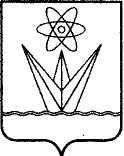 АДМИНИСТРАЦИЯЗАКРЫТОГО АДМИНИСТРАТИВНО – ТЕРРИТОРИАЛЬНОГО ОБРАЗОВАНИЯ  ГОРОДА  ЗЕЛЕНОГОРСКА КРАСНОЯРСКОГО КРАЯП О С Т А Н О В Л Е Н И ЕПриложениек постановлению Администрации ЗАТО г. Зеленогорскаот   29.12.2017  № 348-п Приложение к постановлениюАдминистрации ЗАТО г. ЗеленогорскаПриложениек постановлению Администрации ЗАТО г. Зеленогорскаот   29.12.2017  № 348-п Приложение к постановлениюАдминистрации ЗАТО г. ЗеленогорскаПриложениек постановлению Администрации ЗАТО г. Зеленогорскаот   29.12.2017  № 348-п Приложение к постановлениюАдминистрации ЗАТО г. ЗеленогорскаПриложениек постановлению Администрации ЗАТО г. Зеленогорскаот   29.12.2017  № 348-п Приложение к постановлениюАдминистрации ЗАТО г. Зеленогорскаот12.11.2015№284-п1.Наименование муниципальной  программыРазвитие физической культуры и спорта в городе Зеленогорске (далее - муниципальная программа)2.Основание для разработки муниципальнойпрограммыПеречень муниципальных программ города Зеленогорска, утвержденный постановлением Администрации ЗАТО  г. Зеленогорска от 11.08.2017 № 183-п  3.Ответственный исполнитель муниципальной программы Муниципальное казенное учреждение «Комитет по делам физической культуры и спорта г. Зеленогорска» (далее - МКУ «КФиС»)4.Соисполнители муниципальной программыОтсутствуют5.Перечень подпрограмм и отдельных мероприятиймуниципальной программы (при наличии)Подпрограмма 1 «Развитие массовой физической культуры и спорта» (далее - подпрограмма 1).Подпрограмма 2 «Развитие адаптивной физической культуры и спорта» (далее - подпрограмма 2). Подпрограмма 3 «Развитие цельной системы спортивной подготовки» (далее -подпрограмма 3). Подпрограмма 4 «Обеспечение реализации муниципальной программы и прочие мероприятия» (далее - подпрограмма 4). Отдельные мероприятия муниципальной программы отсутствуют.6.Цели муниципальной программыСоздание условий, обеспечивающих возможность гражданам города систематически заниматься физической культурой и спортом, сохранение высоких спортивных результатов спортсменами города на  краевых, всероссийских и международных спортивных соревнованиях7.Задачи муниципальной программыОбеспечение развития массовой физической культуры и спорта на территории города.Создание условий для занятий адаптивной физической культурой и спортом.Обеспечение преемственности в системе спортивной подготовки спортсменов города.Создание условий для эффективного, ответственного управления финансовыми ресурсами в рамках выполнения установленных муниципальных функций и полномочий в сфере физической культуры и спорта.8.Этапы и сроки реализации муниципальной программы01.01.2018 - 31.12.20209.Перечень целевых показателей и показателей результативности муниципальной программыПриведен в приложении № 1 к муниципальной программе10.Ресурсное обеспечение муниципальной программыОбщий объем бюджетных ассигнований за счет средств местного бюджета на реализацию муниципальной программы составляет 501 826,10 тыс. рублей, в том числе по годам:в 2018 году - 167 488,70 тыс. рублей;в 2019 году - 167 168,70 тыс. рублей;в 2020 году - 167 168,70 тыс. рублей. №  
п/пНаименование цели, задач, целевых показателей, показателей результативностиЕдиница
измеренияИсточник 
информации2016 год2017 год2018 год2019 год2020 год1.Цель: Создание условий, обеспечивающих возможность гражданам города систематически заниматься физической культурой и спортом, сохранение высоких спортивных результатов спортсменами города на краевых, всероссийских и международных спортивных соревнованияхЦель: Создание условий, обеспечивающих возможность гражданам города систематически заниматься физической культурой и спортом, сохранение высоких спортивных результатов спортсменами города на краевых, всероссийских и международных спортивных соревнованияхЦель: Создание условий, обеспечивающих возможность гражданам города систематически заниматься физической культурой и спортом, сохранение высоких спортивных результатов спортсменами города на краевых, всероссийских и международных спортивных соревнованияхЦель: Создание условий, обеспечивающих возможность гражданам города систематически заниматься физической культурой и спортом, сохранение высоких спортивных результатов спортсменами города на краевых, всероссийских и международных спортивных соревнованияхЦель: Создание условий, обеспечивающих возможность гражданам города систематически заниматься физической культурой и спортом, сохранение высоких спортивных результатов спортсменами города на краевых, всероссийских и международных спортивных соревнованияхЦель: Создание условий, обеспечивающих возможность гражданам города систематически заниматься физической культурой и спортом, сохранение высоких спортивных результатов спортсменами города на краевых, всероссийских и международных спортивных соревнованияхЦель: Создание условий, обеспечивающих возможность гражданам города систематически заниматься физической культурой и спортом, сохранение высоких спортивных результатов спортсменами города на краевых, всероссийских и международных спортивных соревнованияхЦель: Создание условий, обеспечивающих возможность гражданам города систематически заниматься физической культурой и спортом, сохранение высоких спортивных результатов спортсменами города на краевых, всероссийских и международных спортивных соревнованиях1.1.Целевой показатель 1:Доля населения города, систематически занимающегося физической культурой и спортомпроцентстатистическая отчетность30,430,831,8833,1134,281.2.Целевой показатель 2:Количество медалей, завоеванных спортсменами города в составе сборных команд города, Красноярского края и национальных сборных команд по видам спорта на чемпионатах и первенствах края, России, Европы, мира и Олимпийских играхшт.статистическая отчетность7355007007007002.Задача 1: Обеспечение развития массовой физической культуры и спорта на территории городаЗадача 1: Обеспечение развития массовой физической культуры и спорта на территории городаЗадача 1: Обеспечение развития массовой физической культуры и спорта на территории городаЗадача 1: Обеспечение развития массовой физической культуры и спорта на территории городаЗадача 1: Обеспечение развития массовой физической культуры и спорта на территории городаЗадача 1: Обеспечение развития массовой физической культуры и спорта на территории городаЗадача 1: Обеспечение развития массовой физической культуры и спорта на территории города2.1.Подпрограмма 1 «Развитие массовой физической культуры и спорта»Подпрограмма 1 «Развитие массовой физической культуры и спорта»Подпрограмма 1 «Развитие массовой физической культуры и спорта»Подпрограмма 1 «Развитие массовой физической культуры и спорта»Подпрограмма 1 «Развитие массовой физической культуры и спорта»Подпрограмма 1 «Развитие массовой физической культуры и спорта»Подпрограмма 1 «Развитие массовой физической культуры и спорта»2.1.1.Целевой показатель 1:Доля жителей г. Зеленогорска, занимающихся физической культурой и спортом, в общей численности населения, занятого в экономикепроцентстатистическая отчетность34,333,2637,5638,4740,042.1.2.Целевой показатель 2:Доля учащихся, студентов и молодежи (в возрасте от 6 до 29 лет), систематически занимающихся физической культурой и спортом, в общей численности учащихся, студентов и молодежи (в возрасте от 6 до 29 лет)процентстатистическая отчетность62,0059,4657,9862,2964,082.1.3.Целевой показатель 3:Количество участников официальных физкультурных мероприятий и спортивных мероприятий, проводимых на территории города согласно календарному плану официальных физкультурных мероприятий и спортивных мероприятий городачел./уч.статистическая отчетность19 14619 50019 50019 50019 5002.1.4.Целевой показатель 4:Уровень обеспеченности спортивными сооружениями в городепроцентстатистическая отчетность28,92729,729,829,862.1.5.Целевой показатель 5:Единовременная пропускная способность спортивных сооруженийчеловекстатистическая отчетность3 4463 2343 5153 5153 5153.Задача 2: Создание условий для занятий адаптивной физической культурой и спортомЗадача 2: Создание условий для занятий адаптивной физической культурой и спортомЗадача 2: Создание условий для занятий адаптивной физической культурой и спортомЗадача 2: Создание условий для занятий адаптивной физической культурой и спортомЗадача 2: Создание условий для занятий адаптивной физической культурой и спортомЗадача 2: Создание условий для занятий адаптивной физической культурой и спортомЗадача 2: Создание условий для занятий адаптивной физической культурой и спортом3.1.Подпрограмма 2 «Развитие адаптивной физической культуры и спорта»Подпрограмма 2 «Развитие адаптивной физической культуры и спорта»Подпрограмма 2 «Развитие адаптивной физической культуры и спорта»Подпрограмма 2 «Развитие адаптивной физической культуры и спорта»Подпрограмма 2 «Развитие адаптивной физической культуры и спорта»Подпрограмма 2 «Развитие адаптивной физической культуры и спорта»Подпрограмма 2 «Развитие адаптивной физической культуры и спорта»3.1.1.Целевой показатель 1:Доля лиц с ограниченными возможностями здоровья и инвалидов, систематически занимающихся физической культурой и спортом,  в общей численности данной категории населенияпроцентстатистическая отчетность9,6111111113.1.2.Целевой показатель 2:Количество участников официальных физкультурных мероприятий и спортивных мероприятий среди лиц с ограниченными возможностями здоровья и инвалидов, проводимых на территории города согласно календарному плану официальных физкультурных мероприятий и спортивных мероприятий городачел./уч.статистическая отчетность2572762702702703.1.3.Целевой  показатель 3:Количество участников официальных физкультурных мероприятий и спортивных мероприятий среди лиц с ограниченными возможностями здоровья и инвалидов, проводимых за пределами городачел./уч.статистическая отчетность1041001001001004.Задача 3: Обеспечение преемственности в системе спортивной подготовки спортсменов городаЗадача 3: Обеспечение преемственности в системе спортивной подготовки спортсменов городаЗадача 3: Обеспечение преемственности в системе спортивной подготовки спортсменов городаЗадача 3: Обеспечение преемственности в системе спортивной подготовки спортсменов городаЗадача 3: Обеспечение преемственности в системе спортивной подготовки спортсменов городаЗадача 3: Обеспечение преемственности в системе спортивной подготовки спортсменов городаЗадача 3: Обеспечение преемственности в системе спортивной подготовки спортсменов города4.1.Подпрограмма 3 «Развитие цельной системы спортивной подготовки»Подпрограмма 3 «Развитие цельной системы спортивной подготовки»Подпрограмма 3 «Развитие цельной системы спортивной подготовки»Подпрограмма 3 «Развитие цельной системы спортивной подготовки»Подпрограмма 3 «Развитие цельной системы спортивной подготовки»Подпрограмма 3 «Развитие цельной системы спортивной подготовки»Подпрограмма 3 «Развитие цельной системы спортивной подготовки»4.1.1.Целевой  показатель  1:Доля лиц, занимающихся в муниципальных бюджетных учреждениях дополнительного образования  физкультурно-спортивной направленности, физкультурно-спортивных организациях, осуществляющих обучение, находящихся в ведении МКУ «КФиС», в общей численности детей от 6 до 15 летпроцентстатистическая отчетность40,442,042,042,042,04.1.2.Целевой  показатель 2:Количество лиц, занимающихся по программам спортивной подготовки в муниципальных бюджетных учреждениях дополнительного образования физкультурно-спортивной направленности, физкультурно-спортивных организациях, осуществляющих обучение, находящихся в ведении МКУ «КФиС» человекстатистическая отчетность26253939394.1.3.Целевой  показатель 3:Количество спортсменов  города в составе краевых, национальных сборных команд по видам спортачеловекстатистическая отчетность1551201201201205.Задача 4: Создание условий для эффективного, ответственного управления финансовыми ресурсами в рамках выполнения установленных муниципальных функций и полномочий в сфере физической культуры и спортаЗадача 4: Создание условий для эффективного, ответственного управления финансовыми ресурсами в рамках выполнения установленных муниципальных функций и полномочий в сфере физической культуры и спортаЗадача 4: Создание условий для эффективного, ответственного управления финансовыми ресурсами в рамках выполнения установленных муниципальных функций и полномочий в сфере физической культуры и спортаЗадача 4: Создание условий для эффективного, ответственного управления финансовыми ресурсами в рамках выполнения установленных муниципальных функций и полномочий в сфере физической культуры и спортаЗадача 4: Создание условий для эффективного, ответственного управления финансовыми ресурсами в рамках выполнения установленных муниципальных функций и полномочий в сфере физической культуры и спортаЗадача 4: Создание условий для эффективного, ответственного управления финансовыми ресурсами в рамках выполнения установленных муниципальных функций и полномочий в сфере физической культуры и спортаЗадача 4: Создание условий для эффективного, ответственного управления финансовыми ресурсами в рамках выполнения установленных муниципальных функций и полномочий в сфере физической культуры и спорта5.1.Подпрограмма 4 «Обеспечение реализации муниципальной программы и прочие мероприятия»Подпрограмма 4 «Обеспечение реализации муниципальной программы и прочие мероприятия»Подпрограмма 4 «Обеспечение реализации муниципальной программы и прочие мероприятия»Подпрограмма 4 «Обеспечение реализации муниципальной программы и прочие мероприятия»Подпрограмма 4 «Обеспечение реализации муниципальной программы и прочие мероприятия»Подпрограмма 4 «Обеспечение реализации муниципальной программы и прочие мероприятия»Подпрограмма 4 «Обеспечение реализации муниципальной программы и прочие мероприятия»5.1.1.Целевой  показатель 1:Наличие  правовых актов, договоров и соглашений, формирующих расходные обязательства г. Зеленогорска в сфере физической культуры и спортапроцентжурнал регистрации1001001001001005.1.2.Целевой  показатель 2:Проведение мониторинга результатов деятельности муниципальных бюджетных учреждений, находящихся в ведении МКУ «КФиС»процентотчет о проведении мониторинга в подведомственных учреждениях1001001001001005.1.3.Целевой  показатель 3:Готовность муниципальных бюджетных учреждений, находящихся в ведении МКУ «КФиС», к новому учебному году и отопительному сезонупроцентакты проверки готовности  учреждений, находящихся в ведении МКУ «КФиС», к новому учебному году и отопительному сезону100100100100100№ п/пСтатус (муниципальная программа, подпрограмма, отдельное мероприятие программы)Наименование  программы, подпрограммы,отдельного мероприятия программыНаименование главного распорядителя средств местного бюджета(ГРБС)Код бюджетной классификацииКод бюджетной классификацииКод бюджетной классификацииКод бюджетной классификацииПланируемые объемы финансирования (тыс. руб.)Планируемые объемы финансирования (тыс. руб.)Планируемые объемы финансирования (тыс. руб.)Планируемые объемы финансирования (тыс. руб.)№ п/пСтатус (муниципальная программа, подпрограмма, отдельное мероприятие программы)Наименование  программы, подпрограммы,отдельного мероприятия программыНаименование главного распорядителя средств местного бюджета(ГРБС)ГРБСРз   ПрЦСРВР2018 год2019 год2020 годИтого за 2018-2020 годы1Муниципальная программаРазвитие физической культуры и спорта в городе Зеленогорскевсего расходные обязательства по программе, в том числе:ХХXХ167 488,70167 168,70167 168,70501 826,101Муниципальная программаРазвитие физической культуры и спорта в городе ЗеленогорскеМКУ «КФиС»019ХХХ167 488,70167 168,70167 168,70501 826,101.1.Подпрограмма 1 Развитие массовой физической культуры и спортавсего расходные обязательства по подпрограмме, в том числе:ХХХХ38 158,2038 158,2038 158,20114 474,601.1.Подпрограмма 1 Развитие массовой физической культуры и спортаМКУ «КФиС»01911 02ХХ38 158,2038 158,2038 158,20114 474,601.2.Подпрограмма 2Развитие адаптивной физической культуры и спортавсего расходные обязательства по подпрограмме, в том числе:01911 02ХХ562,50562,50562,501 687,501.2.Подпрограмма 2Развитие адаптивной физической культуры и спортаМКУ «КФиС»01911 02ХХ562,50562,50562,501 687,501.3.Подпрограмма 3Развитие цельной системы спортивной подготовкивсего расходные обязательства по подпрограмме, в том числе:ХХХХ122 445,80122 125,80122 125,80366 697,401.3.Подпрограмма 3Развитие цельной системы спортивной подготовкиМКУ «КФиС»01907 03ХХ105 707,50105 707,50105 707,50317 122,501.3.Подпрограмма 3Развитие цельной системы спортивной подготовкиМКУ «КФиС»01911 01ХХ9 273,409 273,409 273,4027 820,201.3.Подпрограмма 3Развитие цельной системы спортивной подготовкиМКУ «КФиС»01911 02ХХ7 464,907 144,907 144,9021 754,701.4.Подпрограмма 4Обеспечение реализации муниципальной программы и прочие мероприятия всего расходные обязательства по подпрограмме, в том числе:ХХХХ6 322,206 322,206 322,2018 966,601.4.Подпрограмма 4Обеспечение реализации муниципальной программы и прочие мероприятия МКУ «КФиС»01911 05ХХ6 322,206 322,206 322,2018 966,60№ п/пСтатус(программа, подпрограмма,отдельные мероприятия программы)Наименование муниципальной программы, подпрограммы программы, отдельного мероприятия программыИсточник финансированияПланируемые объемы финансирования (тыс. руб.)Планируемые объемы финансирования (тыс. руб.)Планируемые объемы финансирования (тыс. руб.)Планируемые объемы финансирования (тыс. руб.)№ п/пСтатус(программа, подпрограмма,отдельные мероприятия программы)Наименование муниципальной программы, подпрограммы программы, отдельного мероприятия программыИсточник финансирования2018 год2019 год2020 годИтого за2018-2020 годы1.Муниципальная  программаРазвитие физической культуры и спорта в городе ЗеленогорскеВсего167 488,70167 168,70167 168,70501 826,101.Муниципальная  программаРазвитие физической культуры и спорта в городе Зеленогорскев том числе:1.Муниципальная  программаРазвитие физической культуры и спорта в городе Зеленогорскефедеральный бюджет1.Муниципальная  программаРазвитие физической культуры и спорта в городе Зеленогорскекраевой бюджет1.Муниципальная  программаРазвитие физической культуры и спорта в городе Зеленогорскеместный бюджет167 488,70167 168,70167 168,70501 826,101.Муниципальная  программаРазвитие физической культуры и спорта в городе Зеленогорскевнебюджетные  источники1.1.Подпрограмма 1Развитие массовой физической культуры и спортаВсего38 158,2038 158,2038 158,20114 474,601.1.Подпрограмма 1Развитие массовой физической культуры и спортав том числе:1.1.Подпрограмма 1Развитие массовой физической культуры и спортафедеральный бюджет1.1.Подпрограмма 1Развитие массовой физической культуры и спортакраевой бюджет1.1.Подпрограмма 1Развитие массовой физической культуры и спортаместный бюджет38 158,2038 158,2038 158,20114 474,601.1.Подпрограмма 1Развитие массовой физической культуры и спортавнебюджетные  источники1.2.Подпрограмма 2Развитие адаптивной физической культуры и спортаВсего562,50562,50562,501 687,501.2.Подпрограмма 2Развитие адаптивной физической культуры и спортав том числе:1.2.Подпрограмма 2Развитие адаптивной физической культуры и спортафедеральный бюджет1.2.Подпрограмма 2Развитие адаптивной физической культуры и спортакраевой бюджет1.2.Подпрограмма 2Развитие адаптивной физической культуры и спортаместный бюджет562,50562,50562,501 687,501.2.Подпрограмма 2Развитие адаптивной физической культуры и спортавнебюджетные  источники1.3.Подпрограмма 3Развитие цельной системы спортивной подготовкиВсего122 445,80122 125,80122 125,80366 697,401.3.Подпрограмма 3Развитие цельной системы спортивной подготовкив том числе:1.3.Подпрограмма 3Развитие цельной системы спортивной подготовкифедеральный бюджет1.3.Подпрограмма 3Развитие цельной системы спортивной подготовкикраевой бюджет1.3.Подпрограмма 3Развитие цельной системы спортивной подготовкиместный бюджет122 445,80122 125,80122 125,80366 697,401.3.Подпрограмма 3Развитие цельной системы спортивной подготовкивнебюджетные  источники1.4.Подпрограмма 4Обеспечение реализации муниципальной программы и прочие мероприятия Всего6 322,206 322,206 322,2018 966,601.4.Подпрограмма 4Обеспечение реализации муниципальной программы и прочие мероприятия в том числе:1.4.Подпрограмма 4Обеспечение реализации муниципальной программы и прочие мероприятия федеральный бюджет1.4.Подпрограмма 4Обеспечение реализации муниципальной программы и прочие мероприятия краевой бюджет1.4.Подпрограмма 4Обеспечение реализации муниципальной программы и прочие мероприятия местный бюджет6 322,206 322,206 322,2018 966,601.4.Подпрограмма 4Обеспечение реализации муниципальной программы и прочие мероприятия внебюджетные  источники№ п/пНаименование услуги, показателя объема услуги (работы)Наименование услуги, показателя объема услуги (работы)Наименование услуги, показателя объема услуги (работы)Значение показателя объема услуги (результат выполнения работы)Значение показателя объема услуги (результат выполнения работы)Значение показателя объема услуги (результат выполнения работы)Значение показателя объема услуги (результат выполнения работы)Значение показателя объема услуги (результат выполнения работы)Значение показателя объема услуги (результат выполнения работы)Значение показателя объема услуги (результат выполнения работы)Расходы местного бюджета на оказание  муниципальной услуги (выполнение работы), тыс. руб.Расходы местного бюджета на оказание  муниципальной услуги (выполнение работы), тыс. руб.Расходы местного бюджета на оказание  муниципальной услуги (выполнение работы), тыс. руб.Расходы местного бюджета на оказание  муниципальной услуги (выполнение работы), тыс. руб.Расходы местного бюджета на оказание  муниципальной услуги (выполнение работы), тыс. руб.Расходы местного бюджета на оказание  муниципальной услуги (выполнение работы), тыс. руб.№ п/пНаименование услуги, показателя объема услуги (работы)Наименование услуги, показателя объема услуги (работы)Наименование услуги, показателя объема услуги (работы)2016 год2016 год2017 год2017 год2018 год2019 год2020 год2016 год2017 год2017 год2018 год2019 год2020 год122233445678991011121.Наименование услуги (работы): Спортивная подготовка по олимпийским видам спортаНаименование услуги (работы): Спортивная подготовка по олимпийским видам спортаНаименование услуги (работы): Спортивная подготовка по олимпийским видам спортаНаименование услуги (работы): Спортивная подготовка по олимпийским видам спортаНаименование услуги (работы): Спортивная подготовка по олимпийским видам спортаНаименование услуги (работы): Спортивная подготовка по олимпийским видам спортаНаименование услуги (работы): Спортивная подготовка по олимпийским видам спортаНаименование услуги (работы): Спортивная подготовка по олимпийским видам спортаНаименование услуги (работы): Спортивная подготовка по олимпийским видам спортаНаименование услуги (работы): Спортивная подготовка по олимпийским видам спортаНаименование услуги (работы): Спортивная подготовка по олимпийским видам спортаНаименование услуги (работы): Спортивная подготовка по олимпийским видам спортаНаименование услуги (работы): Спортивная подготовка по олимпийским видам спортаНаименование услуги (работы): Спортивная подготовка по олимпийским видам спортаНаименование услуги (работы): Спортивная подготовка по олимпийским видам спортаНаименование услуги (работы): Спортивная подготовка по олимпийским видам спортаПоказатель объема услуги (результат выполнения работы)Показатель объема услуги (результат выполнения работы)Показатель объема услуги (результат выполнения работы)Число лиц, прошедших спортивную подготовку на этапах спортивной подготовкиЧисло лиц, прошедших спортивную подготовку на этапах спортивной подготовкиЧисло лиц, прошедших спортивную подготовку на этапах спортивной подготовкиЧисло лиц, прошедших спортивную подготовку на этапах спортивной подготовкиЧисло лиц, прошедших спортивную подготовку на этапах спортивной подготовкиЧисло лиц, прошедших спортивную подготовку на этапах спортивной подготовкиЧисло лиц, прошедших спортивную подготовку на этапах спортивной подготовкиXXXXXX1.1.Подпрограмма 3 «Развитие цельной системы спортивной подготовки»Подпрограмма 3 «Развитие цельной системы спортивной подготовки»Подпрограмма 3 «Развитие цельной системы спортивной подготовки»171717172525254 270,232 621,762 621,764 310,814 310,814 310,811.1.Мероприятие 1:Обеспечение деятельности  муниципальных бюджетных учреждений дополнительного образования физкультурно-спортивной направленности, физкультурно-спортивных организаций, осуществляющих обучениеМероприятие 1:Обеспечение деятельности  муниципальных бюджетных учреждений дополнительного образования физкультурно-спортивной направленности, физкультурно-спортивных организаций, осуществляющих обучениеМероприятие 1:Обеспечение деятельности  муниципальных бюджетных учреждений дополнительного образования физкультурно-спортивной направленности, физкультурно-спортивных организаций, осуществляющих обучение171717172525254 270,232 621,762 621,764 310,814 310,814 310,812.Наименование услуги (работы): Спортивная подготовка по неолимпийским видам спортаНаименование услуги (работы): Спортивная подготовка по неолимпийским видам спортаНаименование услуги (работы): Спортивная подготовка по неолимпийским видам спортаНаименование услуги (работы): Спортивная подготовка по неолимпийским видам спортаНаименование услуги (работы): Спортивная подготовка по неолимпийским видам спортаНаименование услуги (работы): Спортивная подготовка по неолимпийским видам спортаНаименование услуги (работы): Спортивная подготовка по неолимпийским видам спортаНаименование услуги (работы): Спортивная подготовка по неолимпийским видам спортаНаименование услуги (работы): Спортивная подготовка по неолимпийским видам спортаНаименование услуги (работы): Спортивная подготовка по неолимпийским видам спортаНаименование услуги (работы): Спортивная подготовка по неолимпийским видам спортаНаименование услуги (работы): Спортивная подготовка по неолимпийским видам спортаНаименование услуги (работы): Спортивная подготовка по неолимпийским видам спортаНаименование услуги (работы): Спортивная подготовка по неолимпийским видам спортаНаименование услуги (работы): Спортивная подготовка по неолимпийским видам спортаНаименование услуги (работы): Спортивная подготовка по неолимпийским видам спортаПоказатель объема услуги (результат выполнения работы)Показатель объема услуги (результат выполнения работы)Показатель объема услуги (результат выполнения работы)Число лиц, прошедших спортивную подготовку на этапах спортивной подготовкиЧисло лиц, прошедших спортивную подготовку на этапах спортивной подготовкиЧисло лиц, прошедших спортивную подготовку на этапах спортивной подготовкиЧисло лиц, прошедших спортивную подготовку на этапах спортивной подготовкиЧисло лиц, прошедших спортивную подготовку на этапах спортивной подготовкиЧисло лиц, прошедших спортивную подготовку на этапах спортивной подготовкиЧисло лиц, прошедших спортивную подготовку на этапах спортивной подготовкиXXXXXX2.1.Подпрограмма 3 «Развитие цельной системы спортивной подготовки»Подпрограмма 3 «Развитие цельной системы спортивной подготовки»Подпрограмма 3 «Развитие цельной системы спортивной подготовки»99881414143 383,901 536,561 536,564 962,604 962,604 962,602.1.Мероприятие 1:Обеспечение деятельности  муниципальных бюджетных учреждений дополнительного образования физкультурно-спортивной направленности, физкультурно-спортивных организаций, осуществляющих обучениеМероприятие 1:Обеспечение деятельности  муниципальных бюджетных учреждений дополнительного образования физкультурно-спортивной направленности, физкультурно-спортивных организаций, осуществляющих обучениеМероприятие 1:Обеспечение деятельности  муниципальных бюджетных учреждений дополнительного образования физкультурно-спортивной направленности, физкультурно-спортивных организаций, осуществляющих обучение99881414143 383,901 536,561 536,564 962,604 962,604 962,603.Наименование услуги (работы): Реализация дополнительных предпрофессиональных программ в области физической культуры и спортаНаименование услуги (работы): Реализация дополнительных предпрофессиональных программ в области физической культуры и спортаНаименование услуги (работы): Реализация дополнительных предпрофессиональных программ в области физической культуры и спортаНаименование услуги (работы): Реализация дополнительных предпрофессиональных программ в области физической культуры и спортаНаименование услуги (работы): Реализация дополнительных предпрофессиональных программ в области физической культуры и спортаНаименование услуги (работы): Реализация дополнительных предпрофессиональных программ в области физической культуры и спортаНаименование услуги (работы): Реализация дополнительных предпрофессиональных программ в области физической культуры и спортаНаименование услуги (работы): Реализация дополнительных предпрофессиональных программ в области физической культуры и спортаНаименование услуги (работы): Реализация дополнительных предпрофессиональных программ в области физической культуры и спортаНаименование услуги (работы): Реализация дополнительных предпрофессиональных программ в области физической культуры и спортаНаименование услуги (работы): Реализация дополнительных предпрофессиональных программ в области физической культуры и спортаНаименование услуги (работы): Реализация дополнительных предпрофессиональных программ в области физической культуры и спортаНаименование услуги (работы): Реализация дополнительных предпрофессиональных программ в области физической культуры и спортаНаименование услуги (работы): Реализация дополнительных предпрофессиональных программ в области физической культуры и спортаНаименование услуги (работы): Реализация дополнительных предпрофессиональных программ в области физической культуры и спортаНаименование услуги (работы): Реализация дополнительных предпрофессиональных программ в области физической культуры и спортаПоказатель объема услуги (результат выполнения работы)Число обучающихсяЧисло обучающихсяЧисло обучающихсяЧисло обучающихсяЧисло обучающихсяЧисло обучающихсяЧисло обучающихсяЧисло обучающихсяЧисло обучающихсяXXXXXX3.1.Подпрограмма 3 «Развитие цельной системы спортивной подготовки»13211321132113211 3641 36412971297129747 506,8541 631,6534 189,0634 189,0634 189,0634 189,063.1.Мероприятие 1:Обеспечение деятельности  муниципальных бюджетных учреждений дополнительного образования физкультурно-спортивной направленности, физкультурно-спортивных организаций, осуществляющих обучение13211321132113211 3641 36412971297129747 506,8541 631,6534 189,0634 189,0634 189,0634 189,064.Наименование услуги (работы): Реализация дополнительных общеразвивающих программНаименование услуги (работы): Реализация дополнительных общеразвивающих программНаименование услуги (работы): Реализация дополнительных общеразвивающих программНаименование услуги (работы): Реализация дополнительных общеразвивающих программНаименование услуги (работы): Реализация дополнительных общеразвивающих программНаименование услуги (работы): Реализация дополнительных общеразвивающих программНаименование услуги (работы): Реализация дополнительных общеразвивающих программНаименование услуги (работы): Реализация дополнительных общеразвивающих программНаименование услуги (работы): Реализация дополнительных общеразвивающих программНаименование услуги (работы): Реализация дополнительных общеразвивающих программНаименование услуги (работы): Реализация дополнительных общеразвивающих программНаименование услуги (работы): Реализация дополнительных общеразвивающих программНаименование услуги (работы): Реализация дополнительных общеразвивающих программНаименование услуги (работы): Реализация дополнительных общеразвивающих программНаименование услуги (работы): Реализация дополнительных общеразвивающих программНаименование услуги (работы): Реализация дополнительных общеразвивающих программПоказатель объема услуги (результат выполнения работы)Число обучающихсяЧисло обучающихсяЧисло обучающихсяЧисло обучающихсяЧисло обучающихсяЧисло обучающихсяЧисло обучающихсяЧисло обучающихсяЧисло обучающихсяXXXXXX4.1.Подпрограмма 3 «Развитие цельной системы спортивной подготовки»58758758758749849842742742711 676,0910 693,278 309,758 309,758 309,758 309,754.1.Мероприятие 1:Обеспечение деятельности  муниципальных бюджетных учреждений дополнительного образования физкультурно-спортивной направленности, физкультурно-спортивных организаций, осуществляющих обучение58758758758749849842742742711 676,0910 693,278 309,758 309,758 309,758 309,755.Наименование услуги (работы): Обеспечение доступа к объектам спортаНаименование услуги (работы): Обеспечение доступа к объектам спортаНаименование услуги (работы): Обеспечение доступа к объектам спортаНаименование услуги (работы): Обеспечение доступа к объектам спортаНаименование услуги (работы): Обеспечение доступа к объектам спортаНаименование услуги (работы): Обеспечение доступа к объектам спортаНаименование услуги (работы): Обеспечение доступа к объектам спортаНаименование услуги (работы): Обеспечение доступа к объектам спортаНаименование услуги (работы): Обеспечение доступа к объектам спортаНаименование услуги (работы): Обеспечение доступа к объектам спортаНаименование услуги (работы): Обеспечение доступа к объектам спортаНаименование услуги (работы): Обеспечение доступа к объектам спортаНаименование услуги (работы): Обеспечение доступа к объектам спортаНаименование услуги (работы): Обеспечение доступа к объектам спортаНаименование услуги (работы): Обеспечение доступа к объектам спортаНаименование услуги (работы): Обеспечение доступа к объектам спортаПоказатель объема услуги (результат выполнения работы)Обеспечение доступа к открытым спортивным объектам для свободного пользования (ед. изм. час занятий на объекте)Обеспечение доступа к открытым спортивным объектам для свободного пользования (ед. изм. час занятий на объекте)Обеспечение доступа к открытым спортивным объектам для свободного пользования (ед. изм. час занятий на объекте)Обеспечение доступа к открытым спортивным объектам для свободного пользования (ед. изм. час занятий на объекте)Обеспечение доступа к открытым спортивным объектам для свободного пользования (ед. изм. час занятий на объекте)Обеспечение доступа к открытым спортивным объектам для свободного пользования (ед. изм. час занятий на объекте)Обеспечение доступа к открытым спортивным объектам для свободного пользования (ед. изм. час занятий на объекте)Обеспечение доступа к открытым спортивным объектам для свободного пользования (ед. изм. час занятий на объекте)Обеспечение доступа к открытым спортивным объектам для свободного пользования (ед. изм. час занятий на объекте)XXXXXX5.1.Подпрограмма 1 «Развитие массовой физической культуры и спорта»19 44019 44019 44019 44019 44019 44019 44019 44019 44023 646,8024 751,0024 751,0027 386,0027 386,0027 386,005.1.Мероприятие 1:Обеспечение деятельности  МБУ «Спортивный комплекс»19 44019 44019 44019 44019 44019 44019 44019 44019 44023 646,8024 751,0024 751,0027 386,0027 386,0027 386,005.2.Подпрограмма 3 «Развитие цельной системы спортивной подготовки»61 21061 21061 21061 21061 21061 21061 21061 21061 21042 200,1342 541,1742 541,1750 835,0450 835,0450 835,045.2.Мероприятие 1:Обеспечение деятельности  муниципальных бюджетных учреждений дополнительного образования физкультурно-спортивной направленности, физкультурно-спортивных организаций, осуществляющих обучение61 21061 21061 21061 21061 21061 21061 21061 21061 21042 200,1342 541,1742 541,1750 835,0450 835,0450 835,046.Наименование услуги (работы): Организация и проведение спортивно-оздоровительной работы по развитию физической культуры и спорта среди различных групп населенияНаименование услуги (работы): Организация и проведение спортивно-оздоровительной работы по развитию физической культуры и спорта среди различных групп населенияНаименование услуги (работы): Организация и проведение спортивно-оздоровительной работы по развитию физической культуры и спорта среди различных групп населенияНаименование услуги (работы): Организация и проведение спортивно-оздоровительной работы по развитию физической культуры и спорта среди различных групп населенияНаименование услуги (работы): Организация и проведение спортивно-оздоровительной работы по развитию физической культуры и спорта среди различных групп населенияНаименование услуги (работы): Организация и проведение спортивно-оздоровительной работы по развитию физической культуры и спорта среди различных групп населенияНаименование услуги (работы): Организация и проведение спортивно-оздоровительной работы по развитию физической культуры и спорта среди различных групп населенияНаименование услуги (работы): Организация и проведение спортивно-оздоровительной работы по развитию физической культуры и спорта среди различных групп населенияНаименование услуги (работы): Организация и проведение спортивно-оздоровительной работы по развитию физической культуры и спорта среди различных групп населенияНаименование услуги (работы): Организация и проведение спортивно-оздоровительной работы по развитию физической культуры и спорта среди различных групп населенияНаименование услуги (работы): Организация и проведение спортивно-оздоровительной работы по развитию физической культуры и спорта среди различных групп населенияНаименование услуги (работы): Организация и проведение спортивно-оздоровительной работы по развитию физической культуры и спорта среди различных групп населенияНаименование услуги (работы): Организация и проведение спортивно-оздоровительной работы по развитию физической культуры и спорта среди различных групп населенияНаименование услуги (работы): Организация и проведение спортивно-оздоровительной работы по развитию физической культуры и спорта среди различных групп населенияНаименование услуги (работы): Организация и проведение спортивно-оздоровительной работы по развитию физической культуры и спорта среди различных групп населенияНаименование услуги (работы): Организация и проведение спортивно-оздоровительной работы по развитию физической культуры и спорта среди различных групп населенияПоказатель объема услуги (результат выполнения работы)Количество привлеченных лицКоличество привлеченных лицКоличество привлеченных лицКоличество привлеченных лицКоличество привлеченных лицКоличество привлеченных лицКоличество привлеченных лицКоличество привлеченных лицКоличество привлеченных лицXXXXXXПоказатель объема услуги (результат выполнения работы)Количество посещенийКоличество посещенийКоличество посещенийКоличество посещенийКоличество посещенийКоличество посещенийКоличество посещенийКоличество посещенийКоличество посещенийXXXXXX6.1.Подпрограмма 1 «Развитие массовой физической культуры и спорта»00003403403403403400,007 229,407 229,405 323,605 323,605 323,606.1.Подпрограмма 1 «Развитие массовой физической культуры и спорта»000042720427204272042720427200,007 229,407 229,405 323,605 323,605 323,606.1.Мероприятие 1:Обеспечение деятельности  МБУ «Спортивный комплекс»00003403403403403400,007 229,407 229,405 323,605 323,605 323,606.1.Мероприятие 1:Обеспечение деятельности  МБУ «Спортивный комплекс»000042720427204272042720427200,007 229,407 229,405 323,605 323,605 323,607.Наименование услуги (работы): Организация и обеспечение подготовки спортивного резерваНаименование услуги (работы): Организация и обеспечение подготовки спортивного резерваНаименование услуги (работы): Организация и обеспечение подготовки спортивного резерваНаименование услуги (работы): Организация и обеспечение подготовки спортивного резерваНаименование услуги (работы): Организация и обеспечение подготовки спортивного резерваНаименование услуги (работы): Организация и обеспечение подготовки спортивного резерваНаименование услуги (работы): Организация и обеспечение подготовки спортивного резерваНаименование услуги (работы): Организация и обеспечение подготовки спортивного резерваНаименование услуги (работы): Организация и обеспечение подготовки спортивного резерваНаименование услуги (работы): Организация и обеспечение подготовки спортивного резерваНаименование услуги (работы): Организация и обеспечение подготовки спортивного резерваНаименование услуги (работы): Организация и обеспечение подготовки спортивного резерваНаименование услуги (работы): Организация и обеспечение подготовки спортивного резерваНаименование услуги (работы): Организация и обеспечение подготовки спортивного резерваНаименование услуги (работы): Организация и обеспечение подготовки спортивного резерваНаименование услуги (работы): Организация и обеспечение подготовки спортивного резерваПоказатель объема услуги (результат выполнения работы)Показатель объема услуги (результат выполнения работы)Количество лиц, прошедших спортивную подготовкуКоличество лиц, прошедших спортивную подготовкуКоличество лиц, прошедших спортивную подготовкуКоличество лиц, прошедших спортивную подготовкуКоличество лиц, прошедших спортивную подготовкуКоличество лиц, прошедших спортивную подготовкуКоличество лиц, прошедших спортивную подготовкуКоличество лиц, прошедших спортивную подготовкуXXXXXX7.1.Подпрограмма 3 «Развитие цельной системы спортивной подготовки»Подпрограмма 3 «Развитие цельной системы спортивной подготовки»00025253939399 465,279 465,278 135,048 135,048 135,047.1.Мероприятие 1:Обеспечение деятельности  муниципальных бюджетных учреждений дополнительного образования физкультурно-спортивной направленности, физкультурно-спортивных организаций, осуществляющих обучениеМероприятие 1:Обеспечение деятельности  муниципальных бюджетных учреждений дополнительного образования физкультурно-спортивной направленности, физкультурно-спортивных организаций, осуществляющих обучение00025253939390,009 465,279 465,278 135,048 135,048 135,048.Наименование услуги (работы): Проведение тестирования выполнения нормативов испытаний (тестов) комплекса ГТОНаименование услуги (работы): Проведение тестирования выполнения нормативов испытаний (тестов) комплекса ГТОНаименование услуги (работы): Проведение тестирования выполнения нормативов испытаний (тестов) комплекса ГТОНаименование услуги (работы): Проведение тестирования выполнения нормативов испытаний (тестов) комплекса ГТОНаименование услуги (работы): Проведение тестирования выполнения нормативов испытаний (тестов) комплекса ГТОНаименование услуги (работы): Проведение тестирования выполнения нормативов испытаний (тестов) комплекса ГТОНаименование услуги (работы): Проведение тестирования выполнения нормативов испытаний (тестов) комплекса ГТОНаименование услуги (работы): Проведение тестирования выполнения нормативов испытаний (тестов) комплекса ГТОНаименование услуги (работы): Проведение тестирования выполнения нормативов испытаний (тестов) комплекса ГТОНаименование услуги (работы): Проведение тестирования выполнения нормативов испытаний (тестов) комплекса ГТОНаименование услуги (работы): Проведение тестирования выполнения нормативов испытаний (тестов) комплекса ГТОНаименование услуги (работы): Проведение тестирования выполнения нормативов испытаний (тестов) комплекса ГТОНаименование услуги (работы): Проведение тестирования выполнения нормативов испытаний (тестов) комплекса ГТОНаименование услуги (работы): Проведение тестирования выполнения нормативов испытаний (тестов) комплекса ГТОНаименование услуги (работы): Проведение тестирования выполнения нормативов испытаний (тестов) комплекса ГТОНаименование услуги (работы): Проведение тестирования выполнения нормативов испытаний (тестов) комплекса ГТОПоказатель объема услуги (результат выполнения работы)Показатель объема услуги (результат выполнения работы)Показатель объема услуги (результат выполнения работы)Количество мероприятийКоличество мероприятийКоличество мероприятийКоличество мероприятийКоличество мероприятийКоличество мероприятийКоличество мероприятийXXXXX8.1.Подпрограмма 1 «Развитие массовой физической культуры и спорта»Подпрограмма 1 «Развитие массовой физической культуры и спорта»Подпрограмма 1 «Развитие массовой физической культуры и спорта»002002002002002000,00561,49561,49904,7904,7904,78.1.Мероприятие 1: Обеспечение деятельности  МБУ «Спортивный комплекс»Мероприятие 1: Обеспечение деятельности  МБУ «Спортивный комплекс»Мероприятие 1: Обеспечение деятельности  МБУ «Спортивный комплекс»002002002002002000,00561,49561,49904,7904,7904,79.Наименование услуги (работы): Организация и проведение официальных физкультурных (физкультурно-оздоровительных) мероприятийНаименование услуги (работы): Организация и проведение официальных физкультурных (физкультурно-оздоровительных) мероприятийНаименование услуги (работы): Организация и проведение официальных физкультурных (физкультурно-оздоровительных) мероприятийНаименование услуги (работы): Организация и проведение официальных физкультурных (физкультурно-оздоровительных) мероприятийНаименование услуги (работы): Организация и проведение официальных физкультурных (физкультурно-оздоровительных) мероприятийНаименование услуги (работы): Организация и проведение официальных физкультурных (физкультурно-оздоровительных) мероприятийНаименование услуги (работы): Организация и проведение официальных физкультурных (физкультурно-оздоровительных) мероприятийНаименование услуги (работы): Организация и проведение официальных физкультурных (физкультурно-оздоровительных) мероприятийНаименование услуги (работы): Организация и проведение официальных физкультурных (физкультурно-оздоровительных) мероприятийНаименование услуги (работы): Организация и проведение официальных физкультурных (физкультурно-оздоровительных) мероприятийНаименование услуги (работы): Организация и проведение официальных физкультурных (физкультурно-оздоровительных) мероприятийНаименование услуги (работы): Организация и проведение официальных физкультурных (физкультурно-оздоровительных) мероприятийНаименование услуги (работы): Организация и проведение официальных физкультурных (физкультурно-оздоровительных) мероприятийНаименование услуги (работы): Организация и проведение официальных физкультурных (физкультурно-оздоровительных) мероприятийНаименование услуги (работы): Организация и проведение официальных физкультурных (физкультурно-оздоровительных) мероприятийНаименование услуги (работы): Организация и проведение официальных физкультурных (физкультурно-оздоровительных) мероприятийПоказатель объема услуги (результат выполнения работы)Показатель объема услуги (результат выполнения работы)Показатель объема услуги (результат выполнения работы)Показатель объема услуги (результат выполнения работы)Количество мероприятийКоличество мероприятийКоличество мероприятийКоличество мероприятийКоличество мероприятийКоличество мероприятийXXXXXX9.1.Подпрограмма 1 «Развитие массовой физической культуры и спорта»Подпрограмма 1 «Развитие массовой физической культуры и спорта»Подпрограмма 1 «Развитие массовой физической культуры и спорта»Подпрограмма 1 «Развитие массовой физической культуры и спорта»23230,000,000,000,008 225,880,000,000,000,000,009.1.Мероприятие 1:Обеспечение деятельности  МБУ «Спортивный комплекс»Мероприятие 1:Обеспечение деятельности  МБУ «Спортивный комплекс»Мероприятие 1:Обеспечение деятельности  МБУ «Спортивный комплекс»Мероприятие 1:Обеспечение деятельности  МБУ «Спортивный комплекс»23230,000,000,000,008 225,880,000,000,000,000,001.Наименование        
подпрограммы           Развитие массовой физической культуры и спорта (далее - подпрограмма)2.Наименование муниципальной программы, в рамках которой реализуется подпрограммаРазвитие физической культуры и спорта в городе Зеленогорске 3.Исполнители подпрограммыМКУ «КФиС»4.Цель 
подпрограммы     Обеспечение развития массовой физической культуры и спорта на территории города5.Задачи подпрограммыОбеспечение функционирования муниципальных спортивных сооружений и организация физкультурно-оздоровительной работы на них.Обеспечение условий для проведения в городе физкультурных и спортивных мероприятий.6.Показатели результативности  подпрограммы    Доля жителей г. Зеленогорска, занимающихся физической культурой и спортом, в общей численности населения, занятого в экономике.Доля учащихся, студентов и молодежи (в возрасте от 6 до 29 лет), систематически занимающихся физической культурой и спортом, в общей численности учащихся, студентов и молодежи (в возрасте от 6 до 29 лет).Количество участников официальных физкультурных мероприятий и спортивных мероприятий, проводимых на территории города согласно календарному плану официальных физкультурных мероприятий и спортивных мероприятий города.Уровень обеспеченности спортивными сооружениями  в городе.Единовременная пропускная способность спортивных сооружений.7.Сроки 
реализации подпрограммы01.01.2018 - 31.12.2020 8.Объемы и источники финансирования подпрограммы Объем бюджетных ассигнований на реализацию мероприятий подпрограммы за счет средств местного бюджета составляет 114 474,60 тыс. рублей, в том числе по годам: в 2017 году - 38 158,20 тыс. рублей;в 2018 году - 38 158,20 тыс. рублей;в 2019 году - 38 158,20 тыс. рублей. № п/пНаименование цели, задач, мероприятий подпрограммыНаименование ГРБСКод бюджетной классификацииКод бюджетной классификацииКод бюджетной классификацииРасходы (тыс. руб.)Расходы (тыс. руб.)Расходы (тыс. руб.)Расходы (тыс. руб.)Расходы (тыс. руб.)Ожидаемый результат от реализации подпрограммного мероприятия (в натуральном выражении)№ п/пНаименование цели, задач, мероприятий подпрограммыНаименование ГРБСГРБСРзПрЦСРВР2018 год2019 год2020 годИтого на период 2018-2020 годыОжидаемый результат от реализации подпрограммного мероприятия (в натуральном выражении)1.Цель подпрограммы: Обеспечение развития массовой физической культуры и спорта на территории города Цель подпрограммы: Обеспечение развития массовой физической культуры и спорта на территории города Цель подпрограммы: Обеспечение развития массовой физической культуры и спорта на территории города Цель подпрограммы: Обеспечение развития массовой физической культуры и спорта на территории города Цель подпрограммы: Обеспечение развития массовой физической культуры и спорта на территории города Цель подпрограммы: Обеспечение развития массовой физической культуры и спорта на территории города Цель подпрограммы: Обеспечение развития массовой физической культуры и спорта на территории города Цель подпрограммы: Обеспечение развития массовой физической культуры и спорта на территории города Цель подпрограммы: Обеспечение развития массовой физической культуры и спорта на территории города Цель подпрограммы: Обеспечение развития массовой физической культуры и спорта на территории города Цель подпрограммы: Обеспечение развития массовой физической культуры и спорта на территории города 1.1.Задача 1: Обеспечение функционирования муниципальных спортивных сооружений и организация физкультурно-оздоровительной работы на нихЗадача 1: Обеспечение функционирования муниципальных спортивных сооружений и организация физкультурно-оздоровительной работы на нихЗадача 1: Обеспечение функционирования муниципальных спортивных сооружений и организация физкультурно-оздоровительной работы на нихЗадача 1: Обеспечение функционирования муниципальных спортивных сооружений и организация физкультурно-оздоровительной работы на нихЗадача 1: Обеспечение функционирования муниципальных спортивных сооружений и организация физкультурно-оздоровительной работы на нихЗадача 1: Обеспечение функционирования муниципальных спортивных сооружений и организация физкультурно-оздоровительной работы на нихЗадача 1: Обеспечение функционирования муниципальных спортивных сооружений и организация физкультурно-оздоровительной работы на нихЗадача 1: Обеспечение функционирования муниципальных спортивных сооружений и организация физкультурно-оздоровительной работы на нихЗадача 1: Обеспечение функционирования муниципальных спортивных сооружений и организация физкультурно-оздоровительной работы на нихЗадача 1: Обеспечение функционирования муниципальных спортивных сооружений и организация физкультурно-оздоровительной работы на нихЗадача 1: Обеспечение функционирования муниципальных спортивных сооружений и организация физкультурно-оздоровительной работы на них1.1.1.Мероприятие 1:                                                                           Обеспечение деятельности  МБУ «Спортивный комплекс»МКУ «КФиС»01911 0202 1 008061061133 614, 3033 614, 3033 614, 30100 842,90    Увеличение количества жителей г. Зеленогорска, занимающихся физической культурой и спортом, в общей численности населения, занятого в экономике, до 9359 человек в 2020 году.   Увеличение количества учащихся, студентов и молодежи (в возрасте от 6 до 29 лет), систематически занимающихся физической культурой и спортом, в общей численности учащихся, студентов и молодежи (в возрасте от 6 до 29 лет) до 9 621 человек в 2020 году.
   Сохранение количества участников официальных физкультурных мероприятий и спортивных мероприятий, проводимых на территории города согласно календарному плану официальныхфизкультурных мероприятий и спортивных мероприятий города, на уровне не менее 19500 чел./участников.   Сохранение единовременной пропускной способности спортивных сооружений на уровне не менее 3515 человек.1.1.2.Мероприятие 2:  Выплаты, обеспечивающие уровень заработной платы работников бюджетной сферы не ниже размера минимальной заработной платы (минимального размера оплаты труда)                                                                        МКУ «КФиС»01911 0202 1 0080660612260,10260,10260,10780,30    Увеличение количества жителей г. Зеленогорска, занимающихся физической культурой и спортом, в общей численности населения, занятого в экономике, до 9359 человек в 2020 году.   Увеличение количества учащихся, студентов и молодежи (в возрасте от 6 до 29 лет), систематически занимающихся физической культурой и спортом, в общей численности учащихся, студентов и молодежи (в возрасте от 6 до 29 лет) до 9 621 человек в 2020 году.
   Сохранение количества участников официальных физкультурных мероприятий и спортивных мероприятий, проводимых на территории города согласно календарному плану официальныхфизкультурных мероприятий и спортивных мероприятий города, на уровне не менее 19500 чел./участников.   Сохранение единовременной пропускной способности спортивных сооружений на уровне не менее 3515 человек.1.1.3.Мероприятие 3:                                                                           Проведение текущих ремонтов зданий и сооружений  МБУ «Спортивный комплекс»МКУ «КФиС»01911 0202 1 0080620612937,30937,30937,302 811,90    Увеличение количества жителей г. Зеленогорска, занимающихся физической культурой и спортом, в общей численности населения, занятого в экономике, до 9359 человек в 2020 году.   Увеличение количества учащихся, студентов и молодежи (в возрасте от 6 до 29 лет), систематически занимающихся физической культурой и спортом, в общей численности учащихся, студентов и молодежи (в возрасте от 6 до 29 лет) до 9 621 человек в 2020 году.
   Сохранение количества участников официальных физкультурных мероприятий и спортивных мероприятий, проводимых на территории города согласно календарному плану официальныхфизкультурных мероприятий и спортивных мероприятий города, на уровне не менее 19500 чел./участников.   Сохранение единовременной пропускной способности спортивных сооружений на уровне не менее 3515 человек.Итого по задаче 1Итого по задаче 134 811,7034 811,7034 811,70104 435,10    Увеличение количества жителей г. Зеленогорска, занимающихся физической культурой и спортом, в общей численности населения, занятого в экономике, до 9359 человек в 2020 году.   Увеличение количества учащихся, студентов и молодежи (в возрасте от 6 до 29 лет), систематически занимающихся физической культурой и спортом, в общей численности учащихся, студентов и молодежи (в возрасте от 6 до 29 лет) до 9 621 человек в 2020 году.
   Сохранение количества участников официальных физкультурных мероприятий и спортивных мероприятий, проводимых на территории города согласно календарному плану официальныхфизкультурных мероприятий и спортивных мероприятий города, на уровне не менее 19500 чел./участников.   Сохранение единовременной пропускной способности спортивных сооружений на уровне не менее 3515 человек.1.2.Задача 2: Обеспечение условий для проведения в городе физкультурных и спортивных мероприятийЗадача 2: Обеспечение условий для проведения в городе физкультурных и спортивных мероприятийЗадача 2: Обеспечение условий для проведения в городе физкультурных и спортивных мероприятийЗадача 2: Обеспечение условий для проведения в городе физкультурных и спортивных мероприятийЗадача 2: Обеспечение условий для проведения в городе физкультурных и спортивных мероприятийЗадача 2: Обеспечение условий для проведения в городе физкультурных и спортивных мероприятийЗадача 2: Обеспечение условий для проведения в городе физкультурных и спортивных мероприятийЗадача 2: Обеспечение условий для проведения в городе физкультурных и спортивных мероприятийЗадача 2: Обеспечение условий для проведения в городе физкультурных и спортивных мероприятийЗадача 2: Обеспечение условий для проведения в городе физкультурных и спортивных мероприятий    Увеличение количества жителей г. Зеленогорска, занимающихся физической культурой и спортом, в общей численности населения, занятого в экономике, до 9359 человек в 2020 году.   Увеличение количества учащихся, студентов и молодежи (в возрасте от 6 до 29 лет), систематически занимающихся физической культурой и спортом, в общей численности учащихся, студентов и молодежи (в возрасте от 6 до 29 лет) до 9 621 человек в 2020 году.
   Сохранение количества участников официальных физкультурных мероприятий и спортивных мероприятий, проводимых на территории города согласно календарному плану официальныхфизкультурных мероприятий и спортивных мероприятий города, на уровне не менее 19500 чел./участников.   Сохранение единовременной пропускной способности спортивных сооружений на уровне не менее 3515 человек.1.2.1.Мероприятие 1: Проведение официальных физкультурных и спортивных мероприятийМКУ «КФиС»01911 0202 1 00874103502448531 000,002 345,900,601 000,002 345,900,601 000,002 345,900,603 000,007 037,701,80    Увеличение количества жителей г. Зеленогорска, занимающихся физической культурой и спортом, в общей численности населения, занятого в экономике, до 9359 человек в 2020 году.   Увеличение количества учащихся, студентов и молодежи (в возрасте от 6 до 29 лет), систематически занимающихся физической культурой и спортом, в общей численности учащихся, студентов и молодежи (в возрасте от 6 до 29 лет) до 9 621 человек в 2020 году.
   Сохранение количества участников официальных физкультурных мероприятий и спортивных мероприятий, проводимых на территории города согласно календарному плану официальныхфизкультурных мероприятий и спортивных мероприятий города, на уровне не менее 19500 чел./участников.   Сохранение единовременной пропускной способности спортивных сооружений на уровне не менее 3515 человек.Итого по задаче 2Итого по задаче 23 346,503 346,503 346,5010 039,50    Увеличение количества жителей г. Зеленогорска, занимающихся физической культурой и спортом, в общей численности населения, занятого в экономике, до 9359 человек в 2020 году.   Увеличение количества учащихся, студентов и молодежи (в возрасте от 6 до 29 лет), систематически занимающихся физической культурой и спортом, в общей численности учащихся, студентов и молодежи (в возрасте от 6 до 29 лет) до 9 621 человек в 2020 году.
   Сохранение количества участников официальных физкультурных мероприятий и спортивных мероприятий, проводимых на территории города согласно календарному плану официальныхфизкультурных мероприятий и спортивных мероприятий города, на уровне не менее 19500 чел./участников.   Сохранение единовременной пропускной способности спортивных сооружений на уровне не менее 3515 человек.2В том числе:    Увеличение количества жителей г. Зеленогорска, занимающихся физической культурой и спортом, в общей численности населения, занятого в экономике, до 9359 человек в 2020 году.   Увеличение количества учащихся, студентов и молодежи (в возрасте от 6 до 29 лет), систематически занимающихся физической культурой и спортом, в общей численности учащихся, студентов и молодежи (в возрасте от 6 до 29 лет) до 9 621 человек в 2020 году.
   Сохранение количества участников официальных физкультурных мероприятий и спортивных мероприятий, проводимых на территории города согласно календарному плану официальныхфизкультурных мероприятий и спортивных мероприятий города, на уровне не менее 19500 чел./участников.   Сохранение единовременной пропускной способности спортивных сооружений на уровне не менее 3515 человек.2.1.МКУ «КФиС»38 158,2038 158,2038 158,20114 474,60    Увеличение количества жителей г. Зеленогорска, занимающихся физической культурой и спортом, в общей численности населения, занятого в экономике, до 9359 человек в 2020 году.   Увеличение количества учащихся, студентов и молодежи (в возрасте от 6 до 29 лет), систематически занимающихся физической культурой и спортом, в общей численности учащихся, студентов и молодежи (в возрасте от 6 до 29 лет) до 9 621 человек в 2020 году.
   Сохранение количества участников официальных физкультурных мероприятий и спортивных мероприятий, проводимых на территории города согласно календарному плану официальныхфизкультурных мероприятий и спортивных мероприятий города, на уровне не менее 19500 чел./участников.   Сохранение единовременной пропускной способности спортивных сооружений на уровне не менее 3515 человек.1.Наименование        
подпрограммы           Развитие адаптивной физической культуры и спорта (далее - подпрограмма)2.Наименование муниципальной программы, в рамках которой реализуется подпрограммаРазвитие физической культуры и спорта в городе Зеленогорске 3.Исполнители подпрограммыМКУ «КФиС»4.Цель 
подпрограммы     Создание условий для занятий адаптивной физической культурой и спортом5.Задачи подпрограммыВовлечение лиц с ограниченными возможностями здоровья и инвалидов в систематические занятия физической культурой и спортом.Материально-техническое оснащение адаптивной физической культуры и спорта.6.Показатели результативности подпрограммы    Доля лиц с ограниченными возможностями здоровья и инвалидов, систематически занимающихся физической культурой и спортом, в общей численности данной категории населения.Количество участников официальных физкультурных мероприятий и спортивных мероприятий среди лиц с ограниченными возможностями здоровья и инвалидов, проводимых на территории города согласно календарному плану официальных физкультурных мероприятий и спортивных мероприятий города.Количество участников официальных физкультурных мероприятий и спортивных мероприятий среди лиц с ограниченными возможностями здоровья и инвалидов, проводимых за пределами города.7.Сроки 
реализации подпрограммы01.01.2018 - 31.12.20208.Объемы и источники финансирования подпрограммы Объем бюджетных ассигнований на реализацию мероприятий подпрограммы за счет местного бюджета составляет 1 687,50 тыс. рублей, в том числе по годам: в 2017 году - 562,50 тыс. рублей;в 2018 году - 562,50 тыс. рублей;в 2019 году - 562,50 тыс. рублей. № п/пНаименование цели, задач, мероприятий подпрограммыНаименованиеГРБСКод бюджетной классификацииКод бюджетной классификацииКод бюджетной классификацииКод бюджетной классификацииРасходы(тыс. руб.)Расходы(тыс. руб.)Расходы(тыс. руб.)Расходы(тыс. руб.)Ожидаемый результат от реализации подпрограммного мероприятия (в натуральном выражении)№ п/пНаименование цели, задач, мероприятий подпрограммыНаименованиеГРБСГРБСРзПрЦСРВР2018год2019год2020годИтого на период с 2018-2020 годаОжидаемый результат от реализации подпрограммного мероприятия (в натуральном выражении)1.Цель подпрограммы: Создание условий для занятий адаптивной физической культурой и спортомЦель подпрограммы: Создание условий для занятий адаптивной физической культурой и спортомЦель подпрограммы: Создание условий для занятий адаптивной физической культурой и спортомЦель подпрограммы: Создание условий для занятий адаптивной физической культурой и спортомЦель подпрограммы: Создание условий для занятий адаптивной физической культурой и спортомЦель подпрограммы: Создание условий для занятий адаптивной физической культурой и спортомЦель подпрограммы: Создание условий для занятий адаптивной физической культурой и спортомЦель подпрограммы: Создание условий для занятий адаптивной физической культурой и спортомЦель подпрограммы: Создание условий для занятий адаптивной физической культурой и спортомЦель подпрограммы: Создание условий для занятий адаптивной физической культурой и спортомЦель подпрограммы: Создание условий для занятий адаптивной физической культурой и спортом1.1.Задача 1: Вовлечение лиц с ограниченными возможностями здоровья и инвалидов в систематические занятия физической культурой и спортомЗадача 1: Вовлечение лиц с ограниченными возможностями здоровья и инвалидов в систематические занятия физической культурой и спортомЗадача 1: Вовлечение лиц с ограниченными возможностями здоровья и инвалидов в систематические занятия физической культурой и спортомЗадача 1: Вовлечение лиц с ограниченными возможностями здоровья и инвалидов в систематические занятия физической культурой и спортомЗадача 1: Вовлечение лиц с ограниченными возможностями здоровья и инвалидов в систематические занятия физической культурой и спортомЗадача 1: Вовлечение лиц с ограниченными возможностями здоровья и инвалидов в систематические занятия физической культурой и спортомЗадача 1: Вовлечение лиц с ограниченными возможностями здоровья и инвалидов в систематические занятия физической культурой и спортомЗадача 1: Вовлечение лиц с ограниченными возможностями здоровья и инвалидов в систематические занятия физической культурой и спортомЗадача 1: Вовлечение лиц с ограниченными возможностями здоровья и инвалидов в систематические занятия физической культурой и спортомЗадача 1: Вовлечение лиц с ограниченными возможностями здоровья и инвалидов в систематические занятия физической культурой и спортомЗадача 1: Вовлечение лиц с ограниченными возможностями здоровья и инвалидов в систематические занятия физической культурой и спортом1.1.1.Мероприятие 1: Проведение мероприятий с участием лиц с ограниченными физическими возможностями здоровья и инвалидов в официальных физкультурных и спортивных мероприятияхМКУ «КФиС»01911 0202 2 0087430113244350229,1021,611,80229,1021,611,80229,1021,611,80687,3064,8035,40  Увеличение количества участников официальных физкультурных мероприятий и спортивных мероприятий среди лиц с ограниченными возможностями здоровья и инвалидов, проводимыхна территории города, до 270 чел./участников.  Увеличение количества участников официальных физкультурных мероприятий и спортивных мероприятий среди лиц с ограниченными возможностями здоровья и инвалидов, проводимых за пределами города, до 100 чел./участников.Итого по задаче 1Итого по задаче 1262,5263,5263,5787,50  Увеличение количества участников официальных физкультурных мероприятий и спортивных мероприятий среди лиц с ограниченными возможностями здоровья и инвалидов, проводимыхна территории города, до 270 чел./участников.  Увеличение количества участников официальных физкультурных мероприятий и спортивных мероприятий среди лиц с ограниченными возможностями здоровья и инвалидов, проводимых за пределами города, до 100 чел./участников.1.2.Задача 2: Материально-техническое оснащение адаптивной физической культуры и спортаЗадача 2: Материально-техническое оснащение адаптивной физической культуры и спортаЗадача 2: Материально-техническое оснащение адаптивной физической культуры и спортаЗадача 2: Материально-техническое оснащение адаптивной физической культуры и спортаЗадача 2: Материально-техническое оснащение адаптивной физической культуры и спортаЗадача 2: Материально-техническое оснащение адаптивной физической культуры и спортаЗадача 2: Материально-техническое оснащение адаптивной физической культуры и спортаЗадача 2: Материально-техническое оснащение адаптивной физической культуры и спортаЗадача 2: Материально-техническое оснащение адаптивной физической культуры и спортаЗадача 2: Материально-техническое оснащение адаптивной физической культуры и спорта  Увеличение количества участников официальных физкультурных мероприятий и спортивных мероприятий среди лиц с ограниченными возможностями здоровья и инвалидов, проводимыхна территории города, до 270 чел./участников.  Увеличение количества участников официальных физкультурных мероприятий и спортивных мероприятий среди лиц с ограниченными возможностями здоровья и инвалидов, проводимых за пределами города, до 100 чел./участников.1.2.1.Мероприятие 1:  Приобретение спортивного оборудования, инвентаря и формы для занятий адаптивной физической культурой лиц с ограниченными физическими возможностями здоровья и инвалидовМКУ«КФиС»01911 0202 2 0087440612300,00300,00300,00900,00  Увеличение количества участников официальных физкультурных мероприятий и спортивных мероприятий среди лиц с ограниченными возможностями здоровья и инвалидов, проводимыхна территории города, до 270 чел./участников.  Увеличение количества участников официальных физкультурных мероприятий и спортивных мероприятий среди лиц с ограниченными возможностями здоровья и инвалидов, проводимых за пределами города, до 100 чел./участников.Итого по задаче 2Итого по задаче 2300,00300,00300,00900,00  Увеличение количества участников официальных физкультурных мероприятий и спортивных мероприятий среди лиц с ограниченными возможностями здоровья и инвалидов, проводимыхна территории города, до 270 чел./участников.  Увеличение количества участников официальных физкультурных мероприятий и спортивных мероприятий среди лиц с ограниченными возможностями здоровья и инвалидов, проводимых за пределами города, до 100 чел./участников.2.В том числе:  Увеличение количества участников официальных физкультурных мероприятий и спортивных мероприятий среди лиц с ограниченными возможностями здоровья и инвалидов, проводимыхна территории города, до 270 чел./участников.  Увеличение количества участников официальных физкультурных мероприятий и спортивных мероприятий среди лиц с ограниченными возможностями здоровья и инвалидов, проводимых за пределами города, до 100 чел./участников.2.1.МКУ «КФиС»562,50562,50562,501 687,50  Увеличение количества участников официальных физкультурных мероприятий и спортивных мероприятий среди лиц с ограниченными возможностями здоровья и инвалидов, проводимыхна территории города, до 270 чел./участников.  Увеличение количества участников официальных физкультурных мероприятий и спортивных мероприятий среди лиц с ограниченными возможностями здоровья и инвалидов, проводимых за пределами города, до 100 чел./участников.1.Наименование        
подпрограммы           Развитие цельной системы спортивной подготовки (далее - подпрограмма)2.Наименование муниципальной программы, в рамках которой реализуется подпрограммаРазвитие физической культуры и спорта в городе Зеленогорске3.Исполнители подпрограммыМКУ «КФиС»4.Цель 
подпрограммы     Обеспечение преемственности в системе спортивной подготовки спортсменов города5.Задачи подпрограммыОбеспечение доступности занятий в муниципальных бюджетных учреждениях дополнительного образования физкультурно-спортивной направленности, физкультурно-спортивных организациях, осуществляющих обучение.Создание условий для спортивной подготовки сборных команд города по видам спорта.6.Показатели результативности подпрограммы    Доля лиц, занимающихся в муниципальных бюджетных учреждениях дополнительного образования физкультурно-спортивной направленности, физкультурно-спортивных организациях, осуществляющих обучение, находящихся в ведении МКУ «КФиС», в общей численности детей от 6 до 15 лет. Количество лиц, занимающихся по программам спортивной подготовки в муниципальных бюджетных учреждениях  дополнительного образования физкультурно-спортивной направленности, физкультурно-спортивных организациях, осуществляющих обучение, находящихся  в ведении МКУ «КФиС».Количество спортсменов города в составе краевых, национальных сборных команд по видам спорта.7.Сроки 
реализации подпрограммы01.01.2018 - 31.12.2020 8.Объемы и источники финансирования подпрограммы Объем бюджетных ассигнований на реализацию мероприятий подпрограммы за счет местного бюджета составляет 366 697,40 тыс. рублей, в том числе по годам:в 2017 году - 122 445,80 тыс. рублей;в 2018 году - 122 125,80 тыс. рублей;в 2019 году - 122 125,80 тыс. рублей. № п/пНаименование цели, задач, мероприятий подпрограммыНаименованиеГРБСКод бюджетной классификацииКод бюджетной классификацииКод бюджетной классификацииКод бюджетной классификацииРасходы (тыс. руб.)Расходы (тыс. руб.)Расходы (тыс. руб.)Расходы (тыс. руб.)Ожидаемый результат от реализации подпрограммного мероприятия (в натуральном выражении)№ п/пНаименование цели, задач, мероприятий подпрограммыНаименованиеГРБСГРБСРзПрЦСРВР2018год2019год2020годИтого на период с 2017-2019 годыОжидаемый результат от реализации подпрограммного мероприятия (в натуральном выражении)1.Цель подпрограммы: Обеспечение преемственности в системе спортивной подготовки спортсменов городаЦель подпрограммы: Обеспечение преемственности в системе спортивной подготовки спортсменов городаЦель подпрограммы: Обеспечение преемственности в системе спортивной подготовки спортсменов городаЦель подпрограммы: Обеспечение преемственности в системе спортивной подготовки спортсменов городаЦель подпрограммы: Обеспечение преемственности в системе спортивной подготовки спортсменов городаЦель подпрограммы: Обеспечение преемственности в системе спортивной подготовки спортсменов городаЦель подпрограммы: Обеспечение преемственности в системе спортивной подготовки спортсменов городаЦель подпрограммы: Обеспечение преемственности в системе спортивной подготовки спортсменов городаЦель подпрограммы: Обеспечение преемственности в системе спортивной подготовки спортсменов городаЦель подпрограммы: Обеспечение преемственности в системе спортивной подготовки спортсменов городаЦель подпрограммы: Обеспечение преемственности в системе спортивной подготовки спортсменов города1.1.Задача 1: Обеспечение доступности занятий  физической культурой и спортом в муниципальных бюджетных учреждениях дополнительного образования физкультурно-спортивной направленности, физкультурно-спортивных организациях, осуществляющих обучение.Задача 1: Обеспечение доступности занятий  физической культурой и спортом в муниципальных бюджетных учреждениях дополнительного образования физкультурно-спортивной направленности, физкультурно-спортивных организациях, осуществляющих обучение.Задача 1: Обеспечение доступности занятий  физической культурой и спортом в муниципальных бюджетных учреждениях дополнительного образования физкультурно-спортивной направленности, физкультурно-спортивных организациях, осуществляющих обучение.Задача 1: Обеспечение доступности занятий  физической культурой и спортом в муниципальных бюджетных учреждениях дополнительного образования физкультурно-спортивной направленности, физкультурно-спортивных организациях, осуществляющих обучение.Задача 1: Обеспечение доступности занятий  физической культурой и спортом в муниципальных бюджетных учреждениях дополнительного образования физкультурно-спортивной направленности, физкультурно-спортивных организациях, осуществляющих обучение.Задача 1: Обеспечение доступности занятий  физической культурой и спортом в муниципальных бюджетных учреждениях дополнительного образования физкультурно-спортивной направленности, физкультурно-спортивных организациях, осуществляющих обучение.Задача 1: Обеспечение доступности занятий  физической культурой и спортом в муниципальных бюджетных учреждениях дополнительного образования физкультурно-спортивной направленности, физкультурно-спортивных организациях, осуществляющих обучение.Задача 1: Обеспечение доступности занятий  физической культурой и спортом в муниципальных бюджетных учреждениях дополнительного образования физкультурно-спортивной направленности, физкультурно-спортивных организациях, осуществляющих обучение.Задача 1: Обеспечение доступности занятий  физической культурой и спортом в муниципальных бюджетных учреждениях дополнительного образования физкультурно-спортивной направленности, физкультурно-спортивных организациях, осуществляющих обучение.Задача 1: Обеспечение доступности занятий  физической культурой и спортом в муниципальных бюджетных учреждениях дополнительного образования физкультурно-спортивной направленности, физкультурно-спортивных организациях, осуществляющих обучение.Задача 1: Обеспечение доступности занятий  физической культурой и спортом в муниципальных бюджетных учреждениях дополнительного образования физкультурно-спортивной направленности, физкультурно-спортивных организациях, осуществляющих обучение.1.1.1.Мероприятие 1:  Обеспечение деятельности муниципальных бюджетных учреждений дополнительного образования физкультурно-спортивной направленности, физкультурно-спортивных организаций, осуществляющих обучениеМКУ «КФиС»01907 0311 0102 3 008061002 3 0080610611611101 468,909 273,40101 468,909 273,40101 468,909 273,40304 406,7027 820,20   Численность занимающихся в муниципальных бюджетных учреждениях дополнительного образования физкультурно-спортивной направленности, физкультурно-спортивных организациях, осуществляющих обучение, находящихся в ведении МКУ «КФиС», не менее 1763 человек до 2020 года.   Количество лиц, занимающихся по программам спортивной подготовки в муниципальных бюджетных учреждениях дополнительного образования физкультурно-спортивной направленности, физкультурно-спортивных организациях, осуществляющих обучение, находящихся  в ведении МКУ «КФиС», не менее 39 человек до 2019 года.1.1.2.Мероприятие 2:Выплаты, обеспечивающие уровень заработной платы работников бюджетной сферы не ниже размера минимальной заработной платы (минимального размера оплаты труда)МКУ «КФиС01907 0302 3 0080660612755,30755,30755,302 265,90   Численность занимающихся в муниципальных бюджетных учреждениях дополнительного образования физкультурно-спортивной направленности, физкультурно-спортивных организациях, осуществляющих обучение, находящихся в ведении МКУ «КФиС», не менее 1763 человек до 2020 года.   Количество лиц, занимающихся по программам спортивной подготовки в муниципальных бюджетных учреждениях дополнительного образования физкультурно-спортивной направленности, физкультурно-спортивных организациях, осуществляющих обучение, находящихся  в ведении МКУ «КФиС», не менее 39 человек до 2019 года.1.1.3.Мероприятие 3:Проведение текущих ремонтов зданий  и сооружений муниципальных бюджетных учреждений дополнительного образования физкультурно-спортивной направленности, физкультурно-спортивных организаций, осуществляющих обучениеМКУ «КФиС»01907 0302 3 00806206121 700,901 700,901 700,905 102, 70   Численность занимающихся в муниципальных бюджетных учреждениях дополнительного образования физкультурно-спортивной направленности, физкультурно-спортивных организациях, осуществляющих обучение, находящихся в ведении МКУ «КФиС», не менее 1763 человек до 2020 года.   Количество лиц, занимающихся по программам спортивной подготовки в муниципальных бюджетных учреждениях дополнительного образования физкультурно-спортивной направленности, физкультурно-спортивных организациях, осуществляющих обучение, находящихся  в ведении МКУ «КФиС», не менее 39 человек до 2019 года.1.1.4.Мероприятие 4:Приобретение спортивного оборудования, инвентаря, формы и обуви для обеспечения спортивной подготовки сборной команды городаМКУ «КФиС»01907 0302 3 00874506121 450,001 450,001 450,004 350,00   Численность занимающихся в муниципальных бюджетных учреждениях дополнительного образования физкультурно-спортивной направленности, физкультурно-спортивных организациях, осуществляющих обучение, находящихся в ведении МКУ «КФиС», не менее 1763 человек до 2020 года.   Количество лиц, занимающихся по программам спортивной подготовки в муниципальных бюджетных учреждениях дополнительного образования физкультурно-спортивной направленности, физкультурно-спортивных организациях, осуществляющих обучение, находящихся  в ведении МКУ «КФиС», не менее 39 человек до 2019 года.1.1.5.Мероприятие 5:Содержание линии наружного освещения лыжной трассы на правом берегу реки КанМКУ «КФиС»01907 0302 3 0087310612332,40332,40332,40997,20   Численность занимающихся в муниципальных бюджетных учреждениях дополнительного образования физкультурно-спортивной направленности, физкультурно-спортивных организациях, осуществляющих обучение, находящихся в ведении МКУ «КФиС», не менее 1763 человек до 2020 года.   Количество лиц, занимающихся по программам спортивной подготовки в муниципальных бюджетных учреждениях дополнительного образования физкультурно-спортивной направленности, физкультурно-спортивных организациях, осуществляющих обучение, находящихся  в ведении МКУ «КФиС», не менее 39 человек до 2019 года.Итого по задаче 1Итого по задаче 1114 980,90114 980,90114 980,90344 942,701.2.Задача 2: Создание условий для спортивной подготовки сборных команд города по видам спортаЗадача 2: Создание условий для спортивной подготовки сборных команд города по видам спортаЗадача 2: Создание условий для спортивной подготовки сборных команд города по видам спортаЗадача 2: Создание условий для спортивной подготовки сборных команд города по видам спортаЗадача 2: Создание условий для спортивной подготовки сборных команд города по видам спортаЗадача 2: Создание условий для спортивной подготовки сборных команд города по видам спортаЗадача 2: Создание условий для спортивной подготовки сборных команд города по видам спортаЗадача 2: Создание условий для спортивной подготовки сборных команд города по видам спортаЗадача 2: Создание условий для спортивной подготовки сборных команд города по видам спортаЗадача 2: Создание условий для спортивной подготовки сборных команд города по видам спортаЗадача 2: Создание условий для спортивной подготовки сборных команд города по видам спорта1.2.1.Мероприятие 1: Приобретение спортивного оборудования, инвентаря, формы и обуви для обеспечения спортивной подготовки сборной команды городаМКУ «КФиС»01911 0202 3 0087450612761,20441,20441,201 643,60   Сохранение количества спортсменов города в составе краевых, национальных сборных команд по видам спорта на уровне не менее 120 человек.
1.2.2.Мероприятие 2: Участие сборной команды города в спортивных мероприятияхМКУ «КФиС»01911 0202 3 00874202441131 736,804 966,901 736,804 966,901 736,804 966,905 210,4014 900,70   Сохранение количества спортсменов города в составе краевых, национальных сборных команд по видам спорта на уровне не менее 120 человек.
Итого по задаче 2Итого по задаче 27 464,907 144,907 144,9021 754,702.в том числе:2.1.МКУ «КФиС»122 445,80122 125,80122 125,80366 697,401.Наименование        
подпрограммы           Обеспечение реализации муниципальной программы и прочие мероприятия (далее - подпрограмма) 2.Наименование муниципальной программы, в рамках которой реализуется подпрограммаРазвитие физической культуры и спорта в городе Зеленогорске3.Исполнители подпрограммыМКУ «КФиС»4.Цель 
подпрограммы     Создание условий для эффективного, ответственного управления финансовыми ресурсами в рамках выполнения установленных муниципальных функций и полномочий в сфере физической культуры и спорта5.Задачи подпрограммыФормирование и реализация  муниципальной политики в области физической культуры и массового спорта, повышение эффективности муниципального управления в области физической культуры и массового спорта, совершенствование управления муниципальной собственностью города в области физической культуры и спорта.6.Показатели результативности подпрограммы    Наличие  правовых актов, договоров и соглашений, формирующих расходные обязательства г. Зеленогорска в сфере физической культуры и спорта.Проведение мониторинга результатов деятельности муниципальных бюджетных учреждений, находящихся в ведении МКУ «КФиС».Готовность муниципальных бюджетных учреждений, находящихся в ведении МКУ «КФиС», к новому учебному году и отопительному сезону.7.Сроки 
реализации подпрограммы01.01.2018 - 31.12.20208.Объемы и источники финансирования подпрограммы Объем бюджетных ассигнований на реализацию мероприятий подпрограммы за счет местного бюджета составляет 18 966,60 тыс. рублей, в том числе по годам: в 2017 году - 6 322,20 тыс. рублей; в 2018 году - 6 322,20 тыс. рублей;в 2019 году - 6 322,20 тыс. рублей.№ п/пНаименование цели, задач, мероприятий подпрограммыНаименование ГРБСКод бюджетной классификацииКод бюджетной классификацииКод бюджетной классификацииКод бюджетной классификацииРасходы (тыс. руб.)Расходы (тыс. руб.)Расходы (тыс. руб.)Расходы (тыс. руб.)Ожидаемый результат от реализации подпрограммного мероприятия (в натуральном выражении)№ п/пНаименование цели, задач, мероприятий подпрограммыНаименование ГРБСГРБСРзПрЦСРВР2018 год2019 год2020 годИтого на период 2018-2020 годыОжидаемый результат от реализации подпрограммного мероприятия (в натуральном выражении)1.Цель: Создание условий для эффективного, ответственного управления финансовыми ресурсами в рамках выполнения установленных муниципальных функций и полномочий в сфере физической культуры и спортаЦель: Создание условий для эффективного, ответственного управления финансовыми ресурсами в рамках выполнения установленных муниципальных функций и полномочий в сфере физической культуры и спортаЦель: Создание условий для эффективного, ответственного управления финансовыми ресурсами в рамках выполнения установленных муниципальных функций и полномочий в сфере физической культуры и спортаЦель: Создание условий для эффективного, ответственного управления финансовыми ресурсами в рамках выполнения установленных муниципальных функций и полномочий в сфере физической культуры и спортаЦель: Создание условий для эффективного, ответственного управления финансовыми ресурсами в рамках выполнения установленных муниципальных функций и полномочий в сфере физической культуры и спортаЦель: Создание условий для эффективного, ответственного управления финансовыми ресурсами в рамках выполнения установленных муниципальных функций и полномочий в сфере физической культуры и спортаЦель: Создание условий для эффективного, ответственного управления финансовыми ресурсами в рамках выполнения установленных муниципальных функций и полномочий в сфере физической культуры и спортаЦель: Создание условий для эффективного, ответственного управления финансовыми ресурсами в рамках выполнения установленных муниципальных функций и полномочий в сфере физической культуры и спортаЦель: Создание условий для эффективного, ответственного управления финансовыми ресурсами в рамках выполнения установленных муниципальных функций и полномочий в сфере физической культуры и спортаЦель: Создание условий для эффективного, ответственного управления финансовыми ресурсами в рамках выполнения установленных муниципальных функций и полномочий в сфере физической культуры и спортаЦель: Создание условий для эффективного, ответственного управления финансовыми ресурсами в рамках выполнения установленных муниципальных функций и полномочий в сфере физической культуры и спорта1.1.Задача 1: Формирование и реализация  муниципальной политики в области физической культуры и массового спорта,  повышение эффективности муниципального управления в области физической культуры и массового спорта, совершенствование управления муниципальной собственностью города в области физической культуры и спортаЗадача 1: Формирование и реализация  муниципальной политики в области физической культуры и массового спорта,  повышение эффективности муниципального управления в области физической культуры и массового спорта, совершенствование управления муниципальной собственностью города в области физической культуры и спортаЗадача 1: Формирование и реализация  муниципальной политики в области физической культуры и массового спорта,  повышение эффективности муниципального управления в области физической культуры и массового спорта, совершенствование управления муниципальной собственностью города в области физической культуры и спортаЗадача 1: Формирование и реализация  муниципальной политики в области физической культуры и массового спорта,  повышение эффективности муниципального управления в области физической культуры и массового спорта, совершенствование управления муниципальной собственностью города в области физической культуры и спортаЗадача 1: Формирование и реализация  муниципальной политики в области физической культуры и массового спорта,  повышение эффективности муниципального управления в области физической культуры и массового спорта, совершенствование управления муниципальной собственностью города в области физической культуры и спортаЗадача 1: Формирование и реализация  муниципальной политики в области физической культуры и массового спорта,  повышение эффективности муниципального управления в области физической культуры и массового спорта, совершенствование управления муниципальной собственностью города в области физической культуры и спортаЗадача 1: Формирование и реализация  муниципальной политики в области физической культуры и массового спорта,  повышение эффективности муниципального управления в области физической культуры и массового спорта, совершенствование управления муниципальной собственностью города в области физической культуры и спортаЗадача 1: Формирование и реализация  муниципальной политики в области физической культуры и массового спорта,  повышение эффективности муниципального управления в области физической культуры и массового спорта, совершенствование управления муниципальной собственностью города в области физической культуры и спортаЗадача 1: Формирование и реализация  муниципальной политики в области физической культуры и массового спорта,  повышение эффективности муниципального управления в области физической культуры и массового спорта, совершенствование управления муниципальной собственностью города в области физической культуры и спортаЗадача 1: Формирование и реализация  муниципальной политики в области физической культуры и массового спорта,  повышение эффективности муниципального управления в области физической культуры и массового спорта, совершенствование управления муниципальной собственностью города в области физической культуры и спортаЗадача 1: Формирование и реализация  муниципальной политики в области физической культуры и массового спорта,  повышение эффективности муниципального управления в области физической культуры и массового спорта, совершенствование управления муниципальной собственностью города в области физической культуры и спорта1.1.1.Мероприятие 1:                                                       Обеспечение деятельности МКУ «КФиС»МКУ «КФиС»01911 0502 4 00806101113 690,63 690,63 690,611 071,80 4 муниципальных бюджетных учреждения (МБУ СШОР «Старт», МБУ СШОР «Олимп», МБУ СШ «Юность» и МБУ «Спортивный комплекс») выполняют муниципальное задание на итоговую оценку «выполнено» и «в целом выполнено», выполнение физкультурных мероприятий и спортивных мероприятий  1.1.1.Мероприятие 1:                                                       Обеспечение деятельности МКУ «КФиС»МКУ «КФиС»01911 0502 4 0080610112158,60158,60158,60475,80 4 муниципальных бюджетных учреждения (МБУ СШОР «Старт», МБУ СШОР «Олимп», МБУ СШ «Юность» и МБУ «Спортивный комплекс») выполняют муниципальное задание на итоговую оценку «выполнено» и «в целом выполнено», выполнение физкультурных мероприятий и спортивных мероприятий  1.1.1.Мероприятие 1:                                                       Обеспечение деятельности МКУ «КФиС»МКУ «КФиС»01911 0502 4 00806101191 114,601 114,601 114,603 343,80 4 муниципальных бюджетных учреждения (МБУ СШОР «Старт», МБУ СШОР «Олимп», МБУ СШ «Юность» и МБУ «Спортивный комплекс») выполняют муниципальное задание на итоговую оценку «выполнено» и «в целом выполнено», выполнение физкультурных мероприятий и спортивных мероприятий  1.1.1.Мероприятие 1:                                                       Обеспечение деятельности МКУ «КФиС»МКУ «КФиС»01911 0502 4 00806102441 358,401 358,401 358,404 075,20 4 муниципальных бюджетных учреждения (МБУ СШОР «Старт», МБУ СШОР «Олимп», МБУ СШ «Юность» и МБУ «Спортивный комплекс») выполняют муниципальное задание на итоговую оценку «выполнено» и «в целом выполнено», выполнение физкультурных мероприятий и спортивных мероприятий  Итого по задаче 1Итого по задаче 16 322,206 322,206 322,2018 966,60 4 муниципальных бюджетных учреждения (МБУ СШОР «Старт», МБУ СШОР «Олимп», МБУ СШ «Юность» и МБУ «Спортивный комплекс») выполняют муниципальное задание на итоговую оценку «выполнено» и «в целом выполнено», выполнение физкультурных мероприятий и спортивных мероприятий  2.В том числе  4 муниципальных бюджетных учреждения (МБУ СШОР «Старт», МБУ СШОР «Олимп», МБУ СШ «Юность» и МБУ «Спортивный комплекс») выполняют муниципальное задание на итоговую оценку «выполнено» и «в целом выполнено», выполнение физкультурных мероприятий и спортивных мероприятий  2.1.МКУ «КФиС» 6 322,206 322,206 322,2018 966,60 4 муниципальных бюджетных учреждения (МБУ СШОР «Старт», МБУ СШОР «Олимп», МБУ СШ «Юность» и МБУ «Спортивный комплекс») выполняют муниципальное задание на итоговую оценку «выполнено» и «в целом выполнено», выполнение физкультурных мероприятий и спортивных мероприятий  